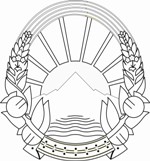            Република Македонија          МИНИСТЕРСТВО ЗА ПРАВДАН А Ц Р ТНА ЗАКОН ЗА НОТАРИЈАТОТ Скопје,  Октомври 2013 годинаВ  О  В  Е  ДI. ОЦЕНА НА СОСТОЈБИТЕ ВО ОБЛАСТА ШТО ТРЕБА ДА СЕ УРЕДИ СО ЗАКОНОТ   И ПРИЧИНИ ЗА ДОНЕСУВАЊЕ НА ЗАКОНОТНотаријатот во Република Македонија се востанови во текот на 1996 година со донесување на Законот за вршење на нотарските работи, како современа јавна служба во функција на задоволување на потребите и правните интереси на граѓаните и другите правни субјекти и позитивно се одрази врз целокупното функционирање на правниот систем, а особено влијаеше врз унапредувањето на превентивната правна заштита и зголемувањето на правната сигурност на граѓаните.Со цел да се обезбеди натамошно унапредување и развивање на нотаријатот, се пристапи кон подготвување на нова законска рамка со која се уреди нотаријатот. Во 2007 година беше донесен новиот Закон за нотаријатот („Службен весник на РМ“ бр. 55/07), кој стапи во сила на 12.05.2007 година. Со новиот закон, престана да важи Законот за вршење на нотарските работи од 1996 година нотаријатот („Службен весник на РМ“ бр. 55/07)59/96,25/98, 6/2002 и 66/2006). Донесувањето на Законот за нотаријатот беше во насока на натамошно имплементирање на современите достигнувања во областа на нотаријатот следејќи ги компаративните искуства и европските стандарди во однос на модернизирање на граѓанското законодавство.Новините во предложените законски решенија ја зголемија одговорноста на нотарот во преземањето на дејствија во нотарската служба. Со новите законски одредби се предвиде поголема правна сигурност и заштита на граѓаните и правните лица во реализација на своите права пред се во правниот промет и намалување на судските предмети. Посебен акцент се стави на одредбите кои го регулираат надзорот над нотарите и Нотарската комора на Република Македонија. Со Законот за изменување и дополнување на законот за нотаријатот („Службен весник на РМ“ бр.86/08), се зајакна положбата на нотарите во правниот систем на Република Македонија, односно се предвидоа критериуми за определување на наградата и надоместокот на трошоците на нотарите за преземање на дејствија во вршењето на нотарската служба. Исто така со измените и дополнувањата на законот, процентот на износот на нотарската такса се намали за 75%, во интерес на граѓаните на Република Македонија.Со Законот за изменување и дополнување на законот за нотаријатот („Службен весник на РМ“ бр. 139/09), се утврдија законските основи за донесување на нотарската тарифа согласно критерумите пропишани во законот, а се прецизираа и законските основи за донесување на подзаконските акти за пропишување на начинот на постапувањето на нотарите при составувањето на нотарските акти, водењето на уписниците, книгите и имениците, начинот на водењето на евиденциите на нотарските списи, означувањето на нотарските канцеларии, издавањето, употребата и одземањето на печатот и на сувиот и водениот жиг. Со Законот за изменување и дополнување на законот за нотаријатот („Службен весник на РМ“ бр. 135/11), се избриша обврската на слепите лица за сите правни работи кои ги презмаат задолжително да составуваат нотарски акти, како и тоа да при составувањето на нотарските акти во кои што барем една од странките е слепо лице задолително да се повикува сведок да сод задолжителните. Воедно, со овие измени и дополнувања воведоа уште две деловни книги и тоа: Уписникот за примени предлози за донесување на решение со кое се дозволува извршување врз основа на верододостојна исправа и Именикот за извршни предмети, кои што се беа неопходно потребни во работењето на нотарите поради преземањето на новата надлежност за постапување по предлозите за донесување на решенија врз основа на веродостојна исправа. Со овие измени и дополнувања на Законот за нотаријатот се извршија и одредени измени во начинот на избор на членовите на  дисциплинскиот орган при Нотарската комора и во висината на одредени дисциплински мерки за сторени точно определени дисциплински повреди. Со наведените измени и дополнувања се измени начинот на онесувањето на Нотарската тарифа, на начин што се предвиде истата да ја донесува министерот за правда по претходно прибавено мислење на Нотарската комора и согласност од Владата на РМ.     Меѓутоа, имплементацијата на Законот за нотаријатот покажа одредени недоречености во Законот, кои предизвикуваат различно толкување кај нотарите и остава можност за различно постапување.  Воедно, Законот за нотаријатот не е сеопфатен и како материјален закон за нотаријатот во Република Македонија не ги уредува сите работи кои што при вршењето на нотарската служба ги вршат нотарите, за кое нешто типичен пример е постапувањето на нотарите по предлозите за донесување на решенија за извршување врз основа на веродостојни исправи кое што е уредено со важечкиот Закон за извршување. Законот за нотаријатот не го следи во чекор и современите текови и придобивки од областа на електронската комуникација, кои што се применливи во работењето на нотарите и воведување на полагање на нотарски испит по електронски пат.    Причините за донесувањето на Предлог на Законот за нотаријатот произлегуваат од неговата практична примена. Со новиот текст на Законот за нотаријатот ќе се надминат констатираните слабости на постојниот закон, номотехнички и содржински ќе се преуреди структурата на законот кој што моментално е во примена преку допрецизирање на законските одредби, како и преку целосна измена на најголемиот дел од постоечките законски одредби, а водено ќе се уреди новата изворна надлежност на нотарите во делот на постапувањето по предлозите за донесување на решенија со кои се дозволува извршување врз основа на веродостојна исправа (нотарски платен налог) и ќе се воведе значајна новина со давањето на можноста нотарите да издаваат електронска нотарска исправа и електронски да го архивираат  нотарските списи. Новина ќе биде и тоа што се воведува електронскиот начин на полагање на нотарскиот испит. Новиот закон со кој се уредува нотаријатот како јавна служба во Република Македонија ќе понуди и решение на проблемот на архивирањето и чувањето на нотарскиот архивски материјал преку озакновувањето на неколку алтернативни можности за чување на истиот, и тоа во специјализирана лиценцирана институција за чување на архивски материјал, во заедничка архива која ја води Комората или пак во друга соодветна просторија за чување на архивски материјал.Исклучително значајна новина, а воедно и голема придобивка кон ефикасноста во нотарското работење е новото законско решение кое ја предвидува можноста уписниците како деловни книги нотарите да можат да ги водат, по сопствен избор, или во електронска форма или пак во писмена форма, што досега не беше случај и ваква можност се предвидуваше само за Заедничкиот именик. По однос пак на ставањето на своерачните потписи на учесниците кои што се појавуваат како странки во постапки пред нотар, предложениот текст на  законот нуди ново решение, пропишувајќи сосема нова деловна книга - ,,Книга за потписи", која пак ќе биде единствена деловна книга за која се предвидува исклучива писмена форма. Во делот на организационата поставеност на нотаријатот во Република Македонија, посебна придобивка е дозволувањето на законската можност во рамките на Нотарската комора на РМ да може да се основа Нотарска академија, која би била одлична подлога и основа за иден избор на што подобро и поквалитетно обучени нотари. Новина во законската регулатива на нотаријатот во Република Македонија е и воведувањето на главата за прекршочни одреди, во кој што се предвидуваат прекршочни казни за сторени прекршоци од страна на претседателот на Нотарската комора, и други лица кои не ги почитуваат одредбите од законот.II. ЦЕЛИ, НАЧЕЛА И ОСНОВНИ  РЕШЕНИЈАСо унапредувањето на функционирањето на нотаријатот во Република Македонија ќе се овозможи услови за успешна примена на законот во пракса,  ќе се овозможи воедначена примена на законските одредби од страна сите нотари во РМ, ќе се обезбеди побрз пристап на граѓаните до правдата, ќе се зголеми степенот на правната сигурност во правниот промет, ќе се остане во чекор со  современите текови во поразвиените латински нотаријати, а истовремено ќе се влијае и врз понатомошно намалување на бројот на судските предмети и растоварувањето на судството.Новите решенија што ќе ги понуди новиот текст на Законот за нотаријатот, како и доуредените одредбите од постојниот закон, уште повеќе ќе ја зајакне нотарската служба во нашата држава и ќе го обезбеди заслуженото место на нотаријатот во правниот систем на РМ од една страна, а од друга страна ќе зајакне правната сигурност на граѓанинот како конзумент на нотарските услуги и ќе му овозможи на многу побрз, а воедно и на правилен и сигурен начин, да ги оставри своите права во правниот промет.III. ОЦЕНА НА ФИНАНСИСКИТЕ ПОСЛЕДИЦИ ОД ПРЕДЛОГОТ НА ЗАКОН ВРЗ БУЏЕТОТ И ДРУГИТЕ ЈАВНИ ФИНАНСИСКИ СРЕДСТВА  	 Предлогот на Законот за нотаријатот не предизвикува финансиски импликации врз буџетот на Република Македонија. IV.ПРОЦЕНА НА ФИНАНСИСКИТЕ СРЕДСТВА ПОТРЕБНИ ЗА СПРОВЕДУВАЊЕ НА ЗАКОНОТ, НАЧИН НА НИВНО ОБЕЗБЕДУВАЊЕ И ПОДАТОЦИ ЗА ТОА ДАЛИ СПРОВЕДУВАЊЕТО НА ЗАКОНОТ ПОВЛЕКУВА МАТЕРИЈАЛНИ ОБВРСКИ ЗА ОДДЕЛНИ СУБЈЕКТИ За спроведување на овој Закон не се потребни дополнителни финансиски средства од Буџетот на Република Македонија.V. ПРЕГЛЕД НА  ЗАКОНИ ШТО  ТРЕБА ДА СЕ ИЗМЕНАТ СО ДОНЕСУВАЊЕТО НА ЗАКОНОТ И ПРОПИСИ ШТО ТРЕБА ДА СЕ ДОНЕСАТ ЗА СПРОВЕДУВАЊЕТО НА ЗАКОНОТ 	Донесувањето на законот ќе предизвика потреба за измена на Законот за извршување.  	Донесувањето на законот ќе предизвика потреба за донесување на подзаконски  прописи кои ќе се донесат во рок од 6 месеци од денот на влегување на законот. НАЦРТ НА ЗАКОН ЗА НОТАРИЈАТОТОСНОВНИ ОДРЕДБИПредмет на законотЧлен 1 Со овој закон се уредуваат организацијата на нотаријатот како јавна служба и неговите органи, постапката за именување и разрешување на нотарите, делокругот на работа и службените дејствија на нотарите, овластувањата на нотарите, составувањето на нотарски исправи, надзорот и дисциплинската одговорност на нотарите, како и други прашања од значење за нотаријатот. Нотаријат како јавна службаЧлен 2(1) Нотарска служба е јавна служба која ја вршат нотари, кои се самостојни и независни носители на таа служба. (2) Нотаријатот е самостојна, независна јавна служба во која се вршат работи од видот на јавни овластувања, врз основа на закон.Нотари и нотарска службаЧлен 3(1) Нотарот е лице кое врши јавни овластувања утврдени со закон, именувано од министерот за правда (во натамошниот текст: ,,министерот“), кое нотарската служба ја врши како единствено професионално занимање.(2) Нотарската служба опфаќа составување и издавање на јавни исправи за правните работи во форма на нотарски акт, изјави и потврди за факти врз основа на кои се востановуваат права или обврски, донесување решенија во постапка за издавање на нотарски платни налози, потврдување на приватни исправи (солемнизација), издавање на потврди, заверка на потпис и ракознак, на препис, на превод, примање на чување на исправи, на пари и на предмети од вредност заради нивно предавање на други лица или органи, како и вршење на доверени работи определени со овој или друг закон.(3) Нотарската служба нотарот ја врши слободно, независно, самостојно, стручно и непристрасно врз основа на Уставот, закон, меѓународни договори што се ратификувани во согласност со Уставот на Република Македонија и други прописи и општи акти засновани врз закон.(4) Нотарската служба се врши со примена на начелата за гарантирање на законито вршење на работите, одговорност за причинетата штета во вршењето на нотарската служба, неспорност на правниот однос, надзор над законитоста во вршењето на нотарската служба, угледно и достоинствено вршење на службата и надоместок за извршената работа.Нотарски исправи и заверкиЧлен 4(1) Нотарски исправи се јавни исправи кои нотарот ги составил во рамки на своите надлежности утврдени со закон и тоа: исправи за правни работи и изјави кои ги составил нотарот во форма на нотарски акт (нотарски акти), нотарски платен налог, записници за правни работи и други дејствија што ги презел нотарот  или биле преземени  во негово присуство (нотарски записници), потврди за факти кои нотарот ги утврдил со непосредно забележување или со помош на исправи (нотарски потврди) и потврдени (солемнизирани) приватни исправи.(2) Нотарски заверки се заверки на потпис, заверки на идентичноста на препис или извод (заверка на препис), заверка на превод и други заверки предвидени со овој или друг закон.(3) Нотарските акти, потврдените (солемнизирани) приватни  исправи, нотарските платни налози и решенија донесени во оставинска постапка како доверена работа од судот, во случаите утврдени со овој закон имаат сила на извршна исправа.(4) Нотарските исправи имаат доказна сила на јавни исправи ако при нивното составување и издавање се исполнети потребните услови предвидени со овој закон.	(5) Нотарските заверки имаат доказна сила на јавни исправи во делот на фактите кои нотарот ги потврдил.			Странска нотарска исправаЧлен 5(1) Нотарска исправа издадена во странство, има иста правна важност како да е издадена согласно со овој закон, под услов на реципроцитет.(2) Во Република Македонија, странска нотарска исправа нема правно дејство, доколку таа нотарска исправа нема такво дејство според легислативата на државата каде што е издадена.			Службено седиште и службено подрачјеЧлен 6 Нотарот има службено седиште и службено подрачје на кое ја врши својата служба.Службен печат, сув жиг, жиг за восок, штембили и квалификуван сертификат издаден од овластен издавач (електронски потпис) Член 7(1) Нотарот има свој службен печат, сув жиг, жиг за восок, штембили и квалификуван сертификат издаден од овластен издавач, со кои ги заверува исправите кои ги составил или прегледал во врска со дејствијата што ги презел во вршењето на службата.(2) Нотарот има штембили кои ги користи за поедноставно пишување на текстот на заверката.Нотарска Комора на Република МакедонијаЧлен 8 Нотарите во Република Македонија задолжително членуваат во Нотарската комора на Република Македонија (во понатамошниот текст: ,,Комората“). Надзор над нотарската службаЧлен 9Надзор над работата на нотарската служба врши министерот, Комората и надлежниот суд.Одговорност на нотаротЧлен 10Нотарите одговараат за својата работа во согласност со овој и други закони.II.ИМЕНУВАЊЕ НА НОТАРИТЕ И ПРЕСТАНОК НА НИВНАТА СЛУЖБА Услови за именувањеЧлен 11За нотар може да биде именувано лице кое ги исполнува следниве услови:а) да е државјанин на Република Македонија; б) да е деловно способно и да има општа здравствена способност, што се докажува со уверение издадено од надлежна здравствена установа од областа на медицина на трудот;в) да е дипломиран правник со завршено четиригодишно високо образование на правни студии или дипломиран правник кој според Болоњската декларација има 300 кредити на правни студии според Европскиот кредит трансфер систем (ЕКТС) или нострифицирана диплома за завршени правни студии во странство во траење од четири години или според Болоњската декларација има 300 кредити на правни студии според Европскиот кредит трансфер систем (ЕКТС);г) да има положено нотарски испит, според програмата што ја пропишува министерот за правда;д) да има работно искуство на правни работи по дипломирањето од најмалку 5 (пет) години;	ѓ) да не е осуден со правосилна судска одлука на безусловна казна затвор над шест месеци или да не му е изречена забрана за вршење на нотарската служба; 	е) да даде изјава заверена од нотар дека ќе обезбеди соодветна опрема и простории за вршење на нотарската служба;	ж) да даде изјава пред нотар дека не е презадолжено, со сите последици од давање на лажен исказ из) да не му престанала функцијата судија, државен службеник, нотар, помошник нотар, адвокат или извршител, со правосилна одлука во дисциплинска постапка додека не поминат 3 (три) години од денот на правосилноста на одлуката.Постапка за именувањеЧлен 12(1) Нотарот се именува со решение на министерот врз основа на конкурс. (2) Конкурсот за именување на нотари го распишува министерот, а го спроведува Комората која за таа цел формира комисија составена од 5 (пет) члена.(3) Во конкурсот се определува подрачјето за кое треба да се именува нотар. Ако истовремено се распишува конкурс за повеќе нотарски места, во конкурсот се соопштува можноста дека кандидатите можат да се пријават за сите огласени нотарски места. Ако кандидатот се пријавува за повеќе нотарски места, во пријавата може да го наведе приоритетот на местата на кои сака да биде именуван.(4) Конкурсот за именување на нотари се објавува во “Службен весник на Република Македонија” и во два дневни весници, од кои еден на јазик и писмо кој што го зборуваат најмалку 20% од граѓаните на Република Македонија.(5) Рокот за пријавување на заинтересираните кандидати е 15 (петнаесет) дена од денот на објавувањето на конкурсот во “Службен весник на Република Македонија”.(6) Пријавите со прилозите со кои се докажува дека се исполнети условите за именување на нотар согласно со членот 11 од овој закон, се поднесуваат писмено до Комората.(7) По истекот на рокот од ставот (5) на овој член, Комората е должна примените пријави да ги достави до министерот, со свое мислење, најдоцна во рок од 15 (петнаесет) дена од денот на завршување на конкурсот.Нотарска свечена изјава и повелба за поставувањеЧлен 13(1) По именувањето нотарот е должен да даде свечена изјава пред министерот, претседателот на Врховниот суд на Република Македонија и претседателот на Комората.(2) Нотарската свечена изјава гласи: “Изјавувам дека нотарската служба ќе ја вршам совесно, чесно и непристрасно, во согласност со Уставот и законите на Република Македонија,,. (3) По давањето на свечената изјава министерот или од него овластено лице, му предава на нотарот повелба за поставување, а копија од повелбата се доставува до Комората.(4) Откако ќе биде доставена копијата од повелбата за поставување, Комората е должна да го определи датумот кога нотарот ќе започне со работа и да го објави во “Службен весник на Република Македонија”.(5) Нотарот е должен да започне со работа во рок од 3 (три) месеци од објавениот датум за почетокот со работа во “Службен весник на Република Македонија”, а во спротивно ќе се смета дека воопшто не започнал со работа.(6) Нотарот може пред истекот на рокот предвиден во ставот (5) на овој член, да побара од министерот продолжување на рокот за уште 3 (три) месеци, поради оправдани причини.(7) Именуваниот нотар се запишува во Именикот на нотари што го води Комората на објавениот датум за почеток со работа во ,,Службен весник на Република Македонија“.Определување на бројот и распоредот на нотарските службени седишта и службени подрачјаЧлен 14 (1) Нотарските службени седишта ги определува министерот по прибавено мислење од Комората, водејќи сметка за тоа на подрачјето на секој основен суд да биде именуван најмалку по еден нотар.             (2) Ако на подрачјето на основниот суд има до 20.000 жители според последниот службен попис, треба да има најмалку по еден нотар. (3) За  подрачјето на основните судови со проширена надлежност се именува најмалку уште по еден нотар. (4) При определување на бројот на нотарските службени седишта министерот ќе ги земе предвид и потребите за нотарски услуги и развиеноста на трговскиот и правниот промет, како и бројот на доверени предмети од судовите или други органи и бројот на нотарски платни налози. (5) Бројот и распоредот на службените седишта и службените подрачја за кое се именуваат нотарите, ги определува министерот.Осигурување од одговорност за штета                                                 Член 15   (1) Нотарот е должен пред започнувањето со работа да се осигура од одговорност за штета која би можел да им ја причини на странките и на трети лица при вршењето на нотарската служба. Во условите за осигурување може да се предвиди штетата до определен износ нотарот непосредно да ја надомести.(2) Најнискиот износ на осигурување изнесува 50.000 евра во денарска противвредност според средниот курс на Народна банка на Република Македонија на денот на осигурувањето. (3) Нотарот кој според извештајот за остварената награда во претходната година, остварил бруто награда поголема од осигурената сума од став (2) на овој член, во наредната година се осигурува најмалку на износ во висина на остварената награда.(4) При измена на условите за осигурување и висината на износот за осигурување нотарот е должен, во рок од 30 (триесет) дена, да го усогласи своето осигурување со изменетите услови и износот и за тоа да ја извести Комората.(5) Нотарот е должен уредно да го продолжува осигурувањето од одговорност за штета.(6) Осигурувањето од став (1) на овој член го опфаќа и осигурувањето од одговорност за дејствијата на нотарскиот помошник, нотарскиот стручен соработник и други вработени во нотарска канцеларија.(7) Комората може во име и за сметка на нотарите да го организира осигурувањето од одговорност за штета на сите нотари во Република Македонија. (8) Комората може да изврши реосигурување од одговорност за штети на сите нотари во Република Македонија на товар на нотарите.(9) Секој нотар е должен во рок од 15 (петнаесет) дена по склучувањето односно продолжувањето на договорот за осигурување од одговорност за штета, копија од полисата за осигурување да достави до Комората.(10) Комората е должна да го извести министерот за редовното осигурување од одговорност на нотарите.Постапка за издавање, одземање и поништување на службен печат,сув жиг, жиг за восок, штембили, потпис и квалификуван сертификат издаден од овластен издавач (електронски потпис)Член 16(1) По давањето на свечената изјава, нотарот е должен без одлагање да побара од Комората на негов трошок да му биде издаден службен печат, сув жиг, жиг за восок, штембили и квалификуван сертификат издаден од овластен издавач.(2) Отпечатоците од печатот, сувиот жиг, жигот за восок и штембилите, како и потписот на нотарот ги одобрува претседателот на Комората. Заверените отпечатоци на печатот, сувиот жиг, жигот за восок и штембилите како и потписот на нотарот се депонираат во Комората. Примерок од записникот за одобрениот печат, сув жиг, жиг за восок, штембилите и потписот, со нивните отпечатоци Комората го доставува до претседателот на основниот суд на чие подрачје нотарот има седиште и министерот. (3) Нотарот има само еден службен печат, сув жиг и жиг за восок. (4) Нотарот е должен својот печат, сув жиг, жиг за восок и штембилите да ги чува со посебно внимание, а ако ги изгуби е должен веднаш да ја извести Комората, судот на чие подрачје е неговото седиште и министерот.(5) За изгубен печат, сув жиг, жиг за восок и штембили, Комората ќе објави оглас во “Службен весник на Република Македонија”. Во случај истите подоцна да бидат најдени, Комората ќе ги поништи така што ќе ги пресече на два дела. (6) Издавање на нов печат, сув жиг, жиг за восок и штембили кои се изгубени или оштетени се врши според постапка предвидена во став (1), (2) и (5) на овој член. Истата постапка се спроведува и за замена на печат, сув жиг, жиг за восок и штембили кои се изгубени.(7) Формата и содржината на печатот, сувиот жиг, жигот за восок и штембилите на нотарот,  како и начинот на нивното издавање, одземање и поништување ги пропишува министерот.Нотарска канцеларијаЧлен 17(1) Нотарот има нотарска канцеларија на службеното подрачје за кое е именуван. (2) На објектот во која се наоѓа нотарската канцеларија, на видливо место мора да биде истакната фирма на нотарот, која го содржи текстот од печатот на нотарот со стандардни димензии од 40х70 см.(3) Нотарската канцеларија мора да биде со површина од најмалку 30 метри квадратни, уредена и опремена во согласност со законските одредби и барањата за квалитетно вршење на нотарската служба. (4) Нотарската канцеларија мора да има опрема за електронска и механичка обработка на нотарските списи како и опрема за сместување и чување на исправите и доверените предмети во депозит.(5) Поблиските услови за просторот, опремата и фирмата на нотарската канцеларија ги пропишува министерот.Работно времеЧлен 18 Работното време на нотарските канцеларии го пропишува министерот.Причини за престанок на службата на нотаротЧлен 19(1) Службата на нотарот престанува: а) со смрт на нотарот, б) со навршување години за старосна пензија, согласно закон,в) по негово барање,г) ако е осуден со правосилна судска пресуда за кривично дело на безусловна казна затвор над 6 (шест) месеци или ако му е изречена забрана за вршење на нотарската служба, д) ако без оправдани причини не започне со работа во рок од 3 (три) месеци од денот на објавување на датумот за отпочнување со работа во “Службен весник на Република Македонија”, ѓ) со одлука на Дисциплинскиот совет со која му е изречена дисциплинска мерка трајно одземање на правото на вршење на нотарска служба,е) со разрешување.	(2) До престанок на службата во случаите од став (1) доаѓа:	- во случај од точка а), со денот на смртта на нотарот,- во случај од точка б), со навршени години на живот согласно закон, -во случај од точка в), со истекот на рокот определен во барањето за престанок на службата,- во случај од точка г), со правосилноста на кривичната пресуда,- во случај од точка д), со денот кога требал да започне со работа,- во случај од точка ѓ), со правосилноста на одлуката на Дисциплинскиот совет со која му е изречена дисциплинска мерка трајно одземање на правото на вршење на нотарска служба,- во случај од точка е), со правосилноста на одлуката за разрешување.(3) Во случаите од став (2) алинеи 1 - 5 на овој член, министерот ќе донесе решение со кое што ќе утврди престанок на службата.Барање за престанок на вршење на службатаЧлен 20(1) Нотарот може во секое време да побара да му престане службата. Барањето се поднесува писмено до министерот. Во барањето треба да биде определен рокот за престанок на вршење на службата. (2) Со истекот на рокот определен во став (1) на овој член му престанува службата на нотарот, освен ако заради обезбедување на уредно вршење на службата, министерот не определи друг ден. Својата одлука министерот треба да ја донесе пред истекот на рокот од став (1) на овој член.РазрешувањеЧлен 21(1) Нотарот ќе биде разрешен, ако:  а) дополнително престанат условите за именување од член 11 од овој закон, или ако дополнително се утврди дека при неговото именување не постоеле;б) не даде свечена изјава; в) се вработи, почне да користи старосна или инвалидска пензија; г) со правосилна судска одлука му биде одземена или ограничена деловната способност;д) заради телесен недостаток или заради болест трајно ја загуби способноста за вршење на службата утврдена со акт на надлежен органи; ѓ) не го продолжува уредно своето осигурување од одговорност за штета и е) врши адвокатска дејност или било кое друго платено занимање или функција, односно врши некоја друга дополнителна дејност во трговско друштво или друг правен субјект во кој остварува профит или е член во управни, надзорни или други органи.	(2) Решението за разрешување на нотарот го носи министерот. (3) Пред донесување на решението од став (2) на овој член, на нотарот мора да му биде овозможено писмено да се произнесе во рок од 8 дена од денот на приемот на барањето за произнесување за причините за разрешување.(4) Министерот може да побара мислење од Комората за причините за разрешување на нотарот. Правен лекЧлен 22(1) Решението на министерот за престанок на вршење на службата или за разрешување е конечно, а против него може да се поведе управен спор пред надележен суд во рок од 15 дена од приемот на решението.(2) Управниот суд одлучува во рок од 30 дена од денот на приемот на тужбата против решението на министерот за престанување или разрешување на нотарот, а по поднесена жалба Вишиот Управен суд одлучува во рок од 30 дена од денот на приемот на жалбата.Известување за престанокот на службатаЧлен 23(1) Конечното решение за престанување на службата или за разрешување на нотарот, министерот го доставува до Комората, до судот на чие подрачје нотарот има седиште и до нотарот на кој му престанала нотарската служба.(2) Врз основа на правосилно решение од став (1) на овој член, Комората веднаш ќе го избрише нотарот од Именикот на нотари, а решението ќе го објави во “Службен весник на Република Македонија”.(3) Комората ќе ги поништи печатот, сувиот жиг, жигот за восок и штембилите на нотарот на начин утврден во член 16 став (5) на овој закон и за тоа ќе го извести судот на чие подрачје се наоѓа седиштето на нотарот.Преземање и чување на списите во случај на престанок на  нотарската службаЧлен 24(1) Ако на нотарот му престане службата или ако го премести своето седиште на подрачјето на друг надлежен суд, нотарските списи и книги, како и исправите кои службено му се предадени (нотарска архива), ги предава на чување на судот на чие подрачје нотарот имал свое седиште, Комората или на друг орган определен од страна на министерот. Во случај на смрт на нотарот, предавањето на архивата се должни да го вршат неговите наследници, нотарот кој привремено ја врши службата или други лица кај кои се наоѓа архивата. (2) Во случајот од став (1) на овој член министерот може да одлучи нотарската архива да се предаде на чување кај друг нотар со негова согласност, кој ќе ги издава преписите и изводите од списите на нотарот.(3) Во случајот од став (1) на овој член преписите и изводите од списите на нотарот ќе ги издава нотарот кој привремено ја врши службата.	(4) Пред преземањето на списите, книгите и исправите од став (1) на овој член ќе се изврши нивен попис и селекција од страна на Комисија, која ја формира министерот. Комисијата ќе биде составена од претставник на Комората, надлежниот суд и Државниот архив на Република Македонија. За преземените дејствија, Комисијата изготвува записник од кој што по еден примерок се доставува до Министерството за правда, надлежниот суд, Државниот архив и Комората. (5) Ако по престанокот на нотарската служба или преместувањето на неговото седиште, нотарот повторно биде поставен за нотар на подрачјето на кое порано имал свое седиште, нотарската архива со решение на министерот ќе му биде вратена.(6) Во однос на предавањето и чувањето на нотарската архива, се применуваат прописите за архивска граѓа и архивско работење.Обнова и замена на изгубени списи од архива на нотарот на кого му престанала службатаЧлен 25(1) Ако во постапката на преземање на архивата пропишана во член 24 од овој закон, се утврди дека некој од списите недостасува, Комисијата од членот 24 став (4) од овој закон, ќе го повика нотарот на кој му престанала службата, нотарот кој привремено ја врши службата или наследниците на починатиот нотар, да го донесе списот во определен рок. (2) Ако списот од ставот (1) на овој член не биде вратен во определен рок, за тоа Комисијата ќе ги извести странките за да можат да преземат мерки за заштита на своите права.(3) Ако кај странките, државните органи или некој друг нотар се наоѓа изворникот, извод или заверен препис на исправата кој недостасува, нотарот кој привремено ја врши службата, ќе направи заверен препис на таа исправа, кој ќе го чува наместо изворникот кој недостасува, а исправата ќе ја врати.(4) Ако се утврди дека книгите не се уредно водени, нотарот кој привремено ја врши службата, ако е тоа можно, ќе ги дополни и за тоа ќе состави записник.(5) Трошоците за обнова и замена на списите, како и за пополнување на книгите, ги сноси нотарот кој бил должен да ги предаде списите, односно неговите наследници. III. ОПШТИ ОДРЕДБИ ЗА РАБОТЕЊЕТО НА НОТАРОТСлужбено седиште Член 26Службеното седиште на нотарот е адресата на нотарската канцеларија на територијата на подрачјето на основниот суд за кое е именуван.Службено подрачјеЧлен 27(1) Службеното подрачје на нотарот е подрачјето на основниот суд на кое се наоѓа службеното седиште на нотарот. (2) Службеното подрачје на нотарите во градот Скопје е подрачјето на основните судови на градот Скопје.(3) Нотарската служба нотарот може да ја врши само на своето службено подрачје.(4) На службеното подрачје на кое е именуван нотарот мора да има живеалиште или престојувалиште.  (5) Нотарот не смее да има повеќе нотарски канцеларии.(6) Исправите за правните работи врз основа на кои се врши пренос на право на сопственост, размена или физичка делба на недвижности и засновање и реализација на заложно право ги составува во форма на нотарски акт или ги потврдува исклучиво нотарот на чие подрачје се наоѓаат недвижностите, односно стварите.(7) За составување на исправи за правни работи врз основа на кои се врши пренос на право на сопственост, размена и засновање на заложно право на повеќе недвижности на подрачје на повеќе судови, надлежен е било кој нотарот од подрачјето на тие судови. (8) Нотарските исправи кои нотарот ги составил спротивно на одредбите став (1) до став (7) на овој член, не произведуваат правно дејство.(9) По исклучок, кога службеното подрачје ќе остане без нотар именуван за тоа подрачје, до именувањето на нов нотар на тоа службено подрачје, нотарската служба за тоа подрачје ќе ја врши нотарот од соседното службено седиште, кој со решение на претседателот на Комората ќе биде определен како нотар кој привремено ја врши службата.Неможност за преместување на нотаротЧлен 28	(1) Нотарот не може да биде преместен од едно на друго службено подрачје без негова согласност.(2) Ако се укине судот на чие подрачје нотарот има свое седиште, за службено подрачје на нотарот ќе се смета подрачјето на судот на кое преминала надлежноста на судот кој бил укинат.Отсуство на нотаротЧлен 29(1) Нотарот кој има потреба, поради службена или друга работа, да биде отсутен од местото на своето седиште каде што ја врши работата, за време не подолго од 10 работни дена е должен пред денот на отсуството да ја извести Комората, а во исклучителни случаи најдоцна на денот на отсуството. За отсуството подолго од 10 работни дена до 60 дена, одобрение дава Комората, а за подолго отсуството од 60 дена одобрение дава министерот.(2) За отсуствата на нотарите, Комората го известува Министерството за правда, а јавноста се известува со објавување на отсуствата на веб страната на Комората. Ако нотарот нема заменик нотар, а нотарската канцеларија е затворена, нотарот на вратата од нотарската канцеларија ќе стави известување за отсуството и периодот за кој е отсутен. (3) Ако на службеното подрачје на судот нема друг нотар, во случај од ставот (1) на овој член, нотарската служба за тоа подрачје ќе ја врши нотар од соседното службено подрачје, определен со решение на претседателот на Комората.Службена должност на нотаротЧлен 30(1) Нотарот е должен својата служба да ја врши согласно Уставот, законите, меѓународните договори што се ратификувани во согласност со Уставот на Република Македонија. (2) Нотарот не е застапник на странките и не смее да посредува при склучување на правни работи или во врска со нив да даде гаранција или да даде друго обезбедување на странката. Одредбата од овој став се однесува и на лицата кои се вработени кај нотарот.Одбивање на преземање на службено дејствиеЧлен 31(1) Нотарот не смее без оправдани причини да одбие преземање на службено дејствие.(2) Нотарот е должен да одбие преземање на службено дејствие ако тоа е неспоиво со неговата службена должност, а особено ако неговото учество се бара за постигнување на очигледно недозволени цели.(3) Нотарот не смее да презема службено дејствие во кое учествува лице за кое знае или мора да знае дека е неспособно да презема или да склучи определена правна работа.(4) Нотарот ќе одбие преземање на службено дејствие, ако странките немаат уредно овластување во согласност со прописите со кои е уредено преземањето на таквото дејствие.(5) Ако нотарот одбие да преземе службено дејствие, на писмено барање од странката, нотарот е должен во рок од 3 (три) дена да донесе писмено решение со образложение за причините поради кои се одбива преземање на службеното дејствие. (6) Против решението од став (5) на овој член, странката има право на жалба до Управниот одбор на Комората, во рок од 8 (осум) дена од денот на прием на решението, кој одлучува во рок од 8 (осум) дена од приемот на жалбата. Задолжително пријавување на корупцијаЧлен 32Нотарот кој при вршење на нотарската служба дојде до сознание за корупција е должен да го одбие преземањето на службеното дејствие, а случајот да го пријави на надлежните органи.Изземање на нотарЧлен 33(1) Нотарот, заменикот - нотар или помошникот - нотар ќе се изземат по сопствено барање или по барање на странките, доколку при изготвување на нотарски акт, солемнизација на приватна исправа тие самите се странка, нивниот брачен другар, нивните браќа и сестри, нивните родители или деца.(2) Во случај на сомневање на странката, дали постојат причини за изземање, нотарот, заменикот - нотар или помошникот - нотар се должни да го прекинат вршењето на службеното дејствие.(3) По барање за изземање од ставовите (1) и (2) на овој член одлучува Претседателот на Комората, а по жалба против одлуката на Претседателот на Комората  одлучува Управниот одбор на Комората.(4) За изземањето на нотар кој привремено ја врши службата, заменик - нотар или помошник - нотар, на соодветен начин се применуваат правилата за изземање на нотарот.(5) Во случај на изземање на нотарот на подрачје на судот на кое има само еден нотар, претседателот на Комората определува нотар од соседното подрачје кој ќе го преземе дејствието, што требал да го преземе нотарот кој е изземен.(6) Нотарската исправа составена спротивно на одредбите на овој член, не произведува правно дејство. Нотарска тајна и слободен пристап до информации од јавен карактерЧлен 34(1) Нотарот е должен да го чува како службена тајна се она што го сознал при вршењето на нотарската служба во врска со преземени нотарски службени дејствија, освен ако од закон и од волјата на странката не произлегува нешто друго. (2) Нотарската тајна се должни да ја чуваат и лицата вработени кај нотарот.(3) Нотарот и лицата вработени кај нотарот должни се да дадат податоци од ставот (1) на овој член на суд, органи на државна управа или други надлежни органи пред кои се води судска или управна постапка, согласно одредбите на законот кој ја уредува таа постапка. (4) Должноста за чување на тајната останува трајно, освен ако странките не го ослободат нотарот од чување на нотарска тајна.(5) На нотарот му е забрането да дозволи увид во тестамент или да издаде препис од тестамент, пред прогласување на тестаментот.(6) Нотарот е должен да овозможи пристап до информации од јавен карактер, согласно со Законот за слободен пристап до информации од јавен карактер.Соработка и здружувањеЧлен 35(1) Два или повеќе нотари на исто службено подрачје, можат да го организираат своето работење во заеднички простории заради заедничко покривање на трошоците. Секој од нив ќе ја врши нотарската служба одвоено и на своја одговорност, без едниот да одговара за постапките на другиот.(2) Здружените нотари можат да користат исти простории од кои секој од нотарите има засебна работна просторија.(3) Секој од здружените нотари поединечно истакнува фирма.(4) Нотарот не смее професионално да се поврзува со друго физичко или правно лице заради заедничко вршење на службата, ниту да користи иста работна просторија.Забрана за вршење на друга дејност или функцијаЧлен 36(1) Нотарската служба е неспоива со вршење адвокатура и било кое друго платено занимање односно јавна функција.  (2) Нотарот не смее да обавува друга професионална дејност, служба или да има друго професионално вработување или дополнителна дејност во некој орган, трговско друштво или друг правен субјект кој остварува профит, ниту може да биде член во нивните управни или други органи, освен во својство на содружник или акционер.	(3) Забраната од ставот (1) на овој член не се однесува на вршење научни, уметнички и хуманитарни дејности или настава, арбитража, почесни непрофитни и неполитички функции, судски преведувач само за потребите на својата канцеларија, како и за вршење должности во Комората и во меѓународни нотарски здруженија.Заштита на нотарската канцеларијаЧлен 37(1) Во нотарската канцеларија не може да се врши претрес без одлука на јавен обвинител или суд кој ја води постапката. Претресот се врши во присуство на претседателот на Комората или негов овластен претставник.(2) Нотарската канцеларија е место кое е заштитено од надлежните органи за одржување на јавниот ред и мир.(3) Нотарот кој е спречен во вршењето на неговата служба може да побара заштита од надлежен орган на Министерството за внатрешни работи, кој  е должен веднаш да постапи по барањето на нотарот.(4) Врз основа на писмено барање кое ги содржи причините и законската основа поднесено од овластен државен орган, во рамките на неговите со закон утврдени надлежности, нотарот ќе издаде копија од нотарска исправа.Ослободување од трошоцитеЧлен 38Ако странката има право да биде ослободена од поднесување на трошоци во постапка според Законот за парничната постапка, може да побара од Комората да ја ослободи од плаќање на такса, награда и трошоци за преземање на дејствија од нотарот, а Комората ќе му ги надомести истите на нотарот кој постапувал. Одговорност за штетаЧлен 39(1) Нотарот е должен да ја надомести штетата која што на друг му ја причинил во вршење на нотарската служба.(2) Нотарот за причинетата штета одговара според општите правила за надомест на штета предизвикана од службено лице.(3) Државата не одговара за штетата што ја предизвикал нотарот.(4) Нотарот одговара солидарно со неговиот помошник - нотар и заменик - нотар за штетата која тие ќе ја причинат.(5) Нотарот има право на регрес од лицата наведени во ставот (4) на овој член, согласно општите правила за регрес на одговорност на службените лица. (6) Штетата се утврдува во парнична постапка.ОПШТИ ОДРЕДБИ ЗА НОТАРСКИТЕ ИСПРАВИНачин на пишување на нотарските исправи и заверкиЧлен  40(1) Сите акти што нотарот ги изготвил треба да имаат наслов ,,Република Македонија“.(2) Нотарските исправи и заверки се пишуваат на македонски јазик и на неговото кирилско писмо, по правило со електронски уред за пишување на текст, кој обезбедува трајност на исправите. Во исклучителни услови кога не е достапен електронски уред за пишување, нотарските исправи може да се напишат со машина за пишување на текст или рачно, јасно и читливо, со трајно мастило или друго трајно хемиско средство. Штембилите кои ги користи нотарот се пополнуваат со електронски уред за пишување на текст, со машина за пишување или рачно.     (3) Одредбите од Законот за употреба на јазикот што го зборуваат најмалку 20% од граѓаните во Република Македонија и во единиците на локалната самоуправа соодветно се применуваат во постапка со нотар.                (4) Кратенките во исправите можат да се употребуваат само ако се вообичаени или општопознати. Празните места во текстот се пополнуваат со испрекината хоризонтална линија. (5) Формата и начинот на пишување и одбележување на нотарските исправи и заверки ги пропишува министерот.Потпишување на нотарска исправаЧлен 41(1) Нотарот е должен нотарската исправа своерачно да ја потпише на крајот на исправата, веднаш по нејзиното изготвување. Покрај потписот тој ќе го стави и својот службен печат.(2) На крајот од изворникот на нотарскиот акт, но над потписот на нотарот, со потпис и рачно напишано име и презиме се потпишуваат сите учесници кои учествувале при составувањето на нотарскиот акт. Доколку нотарскиот акт се состои од повеќе страници, нотарот и учесниците ја потпишуваат или парафираат секоја страница од нотарскиот акт. (3) На крајот од потврдата на приватната исправа, но над потписот на нотарот, со потпис и рачно напишано име и презиме се потпишуваат сите учесници кои учествувале при потврдувањето на приватната исправа. Доколку потврдата на приватната исправа се состои од повеќе страници, нотарот и учесниците ја потпишуваат или парафираат секоја страница од потврдата и од приватната исправа. (4) Ако учесникот не знае да пишува, нотарот ќе го забележи тоа во исправата. Ако учесникот не може да пишува, во исправата ќе се наведе причината за тоа.(5) Ако учесникот не знае или не може да пишува, става ракознак на нотарските исправи во присуство на двајца сведоци кои со својот потпис потврдуваат дека ракознакот е ставен во нивно присуство. (6) Ако со закон поинаку не е определено, во согласност со странките и одобрение на нотарот, можат да се исклучат сведоците, а нотарот тоа ќе го забележи во исправата.(7) На изводот од нотарскиот акт учесниците не се потпишуваат. На последната страница од изводот каде што се наведени имињата на учесниците се става ознака “с.р.”. Секоја страница на изводот од нотарскиот акт ја потпишува нотарот, а на последната страница нотарот го става и својот службен печат.Броеви во нотарската исправаЧлен 42(1) Броевите во нотарската исправа по правило се пишуваат со букви.(2) Во исправите за делба на наследство со букви ќе се запише само конечниот износ, како и износите што странките ги побаруваат една од друга.(3)  Во исправите за процени, со букви ќе се напишат само резултатите од извршената процена.(4) При повикување на која било друга исправа и на одредби од закон и друг пропис, датумот и броевите се пишуваат само со броеви.(5) Одредбата од став (1) на овој член нема да се применува и во следните случаи:      - датумот на составување на нотарската исправа;- броеви содржани во исправи кои ги издаваат јавни регистри;- броеви содржани во исправи врз основа на кои се утврдува идентитетот на учесниците;- регистарски броеви и ознаки на возила, машини и опрема;- броеви на нотарските списи и- броеви содржани во нотарски платни налози.Исправки и дополнувања Член 43(1) Во нотарската исправа не смее да се допишува над текстот на исправата, меѓу зборовите и редовите или на маргините на текстот. На исправата не смеат да се вршат корекции со коректурен лак или со друго средство за бришење. Секој збор, знак или потпис кој се наоѓа над, меѓу или покрај текстот, се смета дека не постои.(2) За техничките и јазичните грешки, по писмено овластување на странките, нотарот може без нивно присуство сам да направи исправка на актот, а за исправката нотарот составува посебна писмена исправка во која ќе го назначи зборот што се исправа со точно назначување на местото во нотарската исправа каде што се наоѓа зборот, буквата или бројот за кој се врши исправката. Писмената исправка е составен дел на нотарската исправа во која е извршена исправката.(3) По потписот на нотарот не смеат да се допишуваат никакви измени и дополнувања. Во случај исправата да содржи грешки кои ја менуваат материјалната содржина на актот, тогаш со учество на странките кои ја потпишале исправата се прави анекс кон актот или друг акт кој ја заменува исправата што содржи грешки. Означување и поврзување на страници на нотарската исправаЧлен 44(1) Ако нотарската исправа се состои од повеќе страници, тие се означуваат со редни броеви како и со деловниот број на нотарската исправа.(2) Страниците на исправите од ставот (1) на овој член, се поврзуваат со емственик, а краевите на емственикот се прицврстуваат на последната страница со ставање на налепница на која е втиснат сувиот жиг на нотарот, печат и потпис на нотарот или на друг соодветен сигурен начин на поврзување. (3) Начинот на означувањето и поврзување на страниците на нотарските исправи ги пропишува министерот.Нотарска исправа која нема својство на јавна исправа Член 45(1) Нотарска исправа која поради ненадлежност, деловна неспособност на нотарот, помошник - нотарот или заменикот - нотар или е составена или потврдена од нотар без негов потпис или печат, а е потпишана од странките, нема својство на јавна исправа и ќе се смета за приватна исправа. (2) Исправа од ставот (1) на овој член, составена од нотар без негов потпис или печат, нема својство на нотарска исправа. Нотарска исправа составена во електронски обликЧлен 46(1) Нотарска исправа составена во електронски облик е исправа која нотарот и сите учесници ја потпишале со квалификуван сертификат издаден од овластен издавач (електронски потпис) и ги исполнува останатите услови предвидени со посебни закони.(2) Нотарска исправа составена во електронски облик содржи податоци кои се создаваат, чуваат, пронаоѓаат и репродуцираат во информациски систем, а се архивира во електронски системи и медиуми кои овозможуваат трајност, сигурност и непроменливост на податоците. (3) Исправата од ставот (1) на овој член има својство на јавна исправа и се користи само во случаи определени со закон. (4) Странска нотарска исправа составена во електронски облик, под услови на реципроцитет има својство на јавна исправа кога е тоа определено со законот на државата чиј нотар ја составил исправата и со закон на Република Македонија, и може да се користи како јавна исправа во Република Македонија само кога користењето на јавна исправа во електронски облик е предвидено со закон на Република Македонија.(5) Од електронската нотарска исправа од овој член нотарот може да издаде извод во хартиена форма и на истиот да стави забелешка за извод, свој потпис и печат.Електронски извод на нотарска исправаЧлен 47(1) Нотарска исправа во хартиена форма која со дигитализација добила електронски облик и чија истоветност нотарот ја потврдил со квалификуван сертификат издаден од овластен издавач, се смета за извод на нотарска исправа.(2) Исправата од ставот (1) од овој член има својство на јавна исправа ако и изворниот документ во хартиена форма кој е дигитализиран го има тоа својство.		Електронски заверен препис 				  Член 48Исправа во хартиена форма која со дигитализација добил електронски облик и за која нотарот со квалификуван сертификат издаден од овластен издавач потврдува дека преписот на исправата е идентичен со изворната исправа или нејзин заверен препис, се смета за препис на исправа, доколку ги исполнува останатите услови предвидени со овој закон.Доставување на податоци, запишување и внесување на нотарски исправи во електронски облик во јавни регистри и електронска комуникација на нотарот со електронската база на податоциЧлен 49(1) За вршење на службените дејствија нотарот има право и должност да пристапува во електронските јавни регистри кои му се достапни, во пропишан електронски облик или преку пропишани електронски обрасци, да презема, доставува и внесува податоци и запишува нотарски исправи во електронски облик, во информацискиот систем на соодветниот регистар, согласно закон.(2) Нотарот има право на пристап и користење на податоци од други бази на податоци, во согласност со закон, а посебно во базите до лични податоци на граѓаните на Република Македонија,  матичните книги и други бази на податоци потребни за вршење на нотарската служба.Архивирање на нотарска исправа во електронски обликЧлен 50(1) Нотарот е должен да ги чува и архивира електронските документи во информацискиот систем или на медиум кој овозможува трајност на електронскиот запис за утврденото време на чување, во согласност со законот со кој се уредува архивската граѓа, со законот со кој се уредува електронскиот потпис и со прописите за канцелариско работење.(2) Нотарот е должен да ги заштити податоците во електронски облик преку преземање мерки против неовластен пристап или неовластена обработка, како и мерки со кои се спречува уништување, губење, промена, злоупотреба и неовластена употреба на податоците.(3) Комората може да воспостави централен електронски архив на нотарски исправи.Чување и издавање на исправиЧлен 51Ако со овој закон поинаку не е предвидено, изворниците на нотарските исправи се чуваат кај нотарот кој ги составил, а на странките им се издаваат изводи. Изводот има иста важност како и изворникот и тој се издава на странките, за што на крајот на изворникот ќе се забележи дека е издаден извод и бројот на издадени изводи. По барање на странките, нотарот издава преписи од изворникот. Привремено одземање на исправи, пари и предметиЧлен 52 (1) Нотарски исправи, пари и предмети во нотарска канцеларија можат да бидат одземени само во случај кога тие се наведени во одлуката за претрес донесено од надлежен јавен обвинител или судија во претходна кривична постапка, при што се составува записник, чиј препис му се предава на нотарот. (2) Во случајот од ставот (1) на овој член, нотарот на местото на одземената исправа ќе стави препис на исправата кон кој ќе ја приложи потврдата за одземената исправа.Правни работи за кои нотарскиот акт е задолжителенЧлен 53(1) Нотарски акт е задолжителен за: а) договори за уредување на имотните односи меѓу брачните другари и меѓу лицата кои живеат во вонбрачна заедница;б) договори за подарок во случај на смрт или договори за подарок без предавање на предметот во владение;в) секој акт за основање, организирање, престанок, статусни и други промени на правни лица кои вршат стопанска дејност, институции, фондации и други органи, освен трговските друштва;г) сите правни работи кои лично ги преземаат глуви лица кои не знаат да читаат или неми лица кои не знаат да пишуваат, освен во случаи предвидени со овој или друг закон;д) договори за располагање со имот на малолетни лица и лица на кои им е одземена или ограничена деловната способност;ѓ) договор за доживотна издршка;           е) договор за распределба на имот за време на живот и	ж) други правни работи и изјави за кои со закон е предвидено дека мора да бидат составени во форма на нотарски акт.(2) Одредбите од ставот (1) точка г) на овој член не се однесуваат на правните работи чија вредност не надминува 5.000 (пет илјади) евра во денарска противвредност според средниот курс на Народната банка на Република Македонија на денот на плаќањето за преземеното дејствие.(3) Со одредбите од ставот (1) на овој член не се задира во одредбите на овој или друг закон според кои за важноста на правната работа е потребно исправата за нив да ја состави суд или нотар.(4) Правните работи за кои спротивно од ставот (1) од овој член не се сочинети во форма на нотарски акт, се ништовни.(5) Учесниците имаат право да бараат составување на нотарски акт и за други работи кои не се предвидени во овој член.(6) Сите измени на актите од ставот (1) на овој член, се вршат во форма на нотарски акт.Извршност на нотарската исправаЧлен 54(1) Нотарската исправа е извршна исправа, ако во истата е утврдена определена обврска за чинење за која странките можат да се договорат и ако содржи изјава на обврзникот за тоа дека врз основа на тaa исправа, може заради остварување на чинењето по пристигнувањето на обврската непосредно да се спроведе присилно извршување.(2) Врз основа на нотарската исправа во која е содржана обврска за засновање, пренос, ограничување или престанок на некое стварно право може да се изврши упис во јавна книга, ако должникот изрично се согласил за тоа во нотарската исправа.(3) Врз основа на нотарската исправа со која е запишан залог во јавна книга, може непосредно да се бара извршување врз предметот на залогот заради наплата на обезбеденото побарување, по пристигнувањето на обврската ако должникот со тоа во нотарската исправа изрично се согласил.(4) Ако обврската зависи од услов или рок кој не е одреден календарски, за извршноста на нотарската исправа, потребно е со јавна исправа или изјава на доверителот заверена кај нотар да се докаже дека настапил условот, односно настапил рокот.   (5) Нотарот кој го составил нотарскиот акт или ја потврдил приватната исправа ќе стави потврда за извршност на исправата, по писмено барање на доверителот, кон која е приложена неговата заверена изјава под потполна одговорност, дека побарувањето или дел од него пристигнало. Потврдата за извршност на нотарската исправа нотарот ја става врз основа на изготвена посебна потврда за целосна или делумна извршност на нотарскиот акт. (6) Во случај на отсуство на нотарот кој го составил нотарскиот акт или ја потврдил приватната исправа, потврдата за извршност на нотарскиот акт или на приватната исправа ќе ја стави неговиот заменик - нотар или нотар определен од страна на претседателот на Комората.(7) Во случај на спор за исполнување на условот или настапување на рокот за извршноста на нотарската исправа одлучува надлежен суд во парнична постапка.  Нотарот ќе ја укине клаузулата на извршност врз основа на правосилна судска одлука или врз основа на заверена изјава од доверителот дека е согласен да се укине клаузулата на извршност. Нотарот ја укинува клаузулата за извршност со изготвување на посебен записник.  (8) Судот ќе го одложи извршувањето во случаите кога ќе утврди дека при составувањето или издавањето на нотарската исправа не се почитувани условите кои мора да бидат исполнети за истата да добие својство на јавна исправа или за да стане извршна.Составување на нотарскиот актЧлен 55(1) Пред составувањето на нотарскиот акт, нотарот е должен да испита дали странките се способни и овластени за преземање на работите, да им ја објасни целта, да ги поучи за правните последици и да се увери во нивната вистинска и сериозна волја.(2) Нотарот врз основа на изјавите на учесниците, целосно, јасно и одредено ќе го состави писменото, потоа ќе им го прочита на  учесниците и со непосредни прашања ќе се увери дали содржината на нотарскиот акт одговара на волјата на странките.(3) Прилозите кон нотарскиот акт секогаш се читаат, освен ако странките не се одречат од тоа право и изјават дека се запознаени со нивната содржина, а тоа мора да се утврди во нотарскиот акт.(4) Нотарски акт се смета дека е составен откако ќе го потпишат сите учесници и нотарот.Потврдување на приватни исправи (солемнизација)Член 56(1) Ако не е во прашање правна работа за која според овој или друг закон е задолжително постоење на нотарски акт, странките можат приватната исправа за правната работа да ја потврдат кај нотар.(2) Нотарот ќе испита дали приватната исправа е во согласност со член 3 став (3), членовите 30, 31, 32, 33 и 55 од овој закон и ако за тоа не најде пречка, ќе ја потврди.(3) Ако приватната исправа е во согласност со одредбите за содржината на нотарскиот акт од член 66 на овој закон, нотарот таквата исправа ќе ја потврди без притоа посебно да состави нотарски акт на тој начин што потврдата ќе го содржи она што е утврдено во член 66 став (1) точки а), б), в), г), ѓ), е) и з), а потврдата и приватната исправа ќе биде потпишани во согласност со член 41 од овој закон.	(4) Ако приватната исправа според формата и содржината не го содржи она што е предвидено во став (3) на овој член, ќе се состави нотарски акт. Во тој случај приватната исправа ќе се смета за прилог на нотарскиот акт.  (5) Приватната исправа потврдена (солемнизирана) во согласност со овој закон, има својство на јавна исправа.Нотарски исправи за пренос на право на сопственостЧлен  57(1) Нотарските исправи за правните работи врз основа на кои се врши пренос на правото на сопственост, физичка делба на недвижност, односно размена на недвижности, нотарот ги изготвува во согласност со одредбите на овој закон, само ако претходно утврдил дека се исполнети условите и постапката предвидени со посебни закони, во спротивно ќе постапи согласно со членот 31 став (2) од овој закон.(2) Ако е во прашање изготвување на нотарска исправа врз основа на која се врши пренос на правото на сопственост, физичка делба на недвижност, односно размена на недвижности, кога како една од договорните страни се јавува Република Македонија, нотарот е должен да прибави мислење од Државниот правобранител. Нотарот ќе го одложи изготвувањето на исправата додека не биде дадено мислењето, а најдоцна за 30 (триесет) дена. Ако Државниот правобранител не даде мислење во определениот рок, нотарот ќе ја изготви нотарската исправа како да е дадено позитивно мислење.(3) Нотарските исправи изготвени спротивно на одредбите на овој член немаат својство на јавна исправа и не произведуваат правно дејство.Утврдување на идентитет и субјективитетЧлен 58(1) Нотарот идентитетот на учесникот ќе го утврди со важечка лична карта или патна исправа. Ако тоа не е можно, или ако нотарот се сомнева во неговиот идентитет, тогаш идентитетот ќе биде посведочен од двајца сведоци кои ги исполнуваат законските услови да бидат сведоци. Сведоците мора да се легитимираат со важечка лична карта или патна исправа и пред нотарот да изјават дека лично го познаваат учесникот. (2) Во исправата нотарот ќе наведе на кој начин го утврдил идентитетот на учесникот, со наведување на името, презимето, датумот и местото на раѓање, живеалиштето, единствениот матичен број, односно друг идентификационен број, датумот и бројот на исправата употребена за утврдување на идентитетот и органот кој ја издал исправата.(3) Доколку учесник е правно лице, неговиот субјективитет се утврдува врз основа на увид во надлежен регистар на денот на составување на нотарската исправа или со извод издаден од надлежен регистар, за што нотарот е должен да има доказ во списите на предметот.Сведоци на идентитетЧлен 59(1) Сведоци на идентитет мора да бидат лица кои лично го познаваат учесникот, а чиј идентитет нотарот ќе го утврди врз основа на важечка лична карта или патна исправа.(2) Сведок на идентитет може да биде и сведок на актот.Сведоци при составување на нотарски актЧлен 60(1) При составување на нотарски акт се потребни двајца сведоци, и тоа: а) за тестамент;
            б) кога некој од учесниците е глув, нем или глувонем;  в) кога некој од учесниците е неписмен; г) доколку некој од учесниците не го знае службениот јазик и
 д) во сите други случаи предвидени со закон.(2) По барање на нотарот или по барање на странките, сведоците на актот може да бидат повикани и во други случаи.Кој може да биде сведок на составување на нотарски актЧлен 61(1) Сведок на составување на нотарски акт мора да биде полнолетно лице кое знае да чита и да пишува и го знае службениот јазик на кој се составува актот.(2) Сведок на составување на нотарски акт не може да биде лице кое: а) не може да сведочи поради својата душевна и телесна состојба; 
б) работи во нотарската канцеларија;в) може да има некоја корист од работата при чие составување сведочел иг) со странката или со оној кој со нотарскиот акт би требало да добие некоја корист, или со самиот нотар е во однос поради кој може да се бара изземање на нотарот.Присуство на сведокот на актотЧлен 62Ако со законот поинаку не е предвидено, сведоците на актот мора да бидат присутни кога нотарот им го чита на учесниците нотарскиот акт и кога тие го потпишуваат.Писмени глуви, неми и глувонеми учеснициЧлен 63(1) Глувиот учесник кој знае да чита, мора сам да го прочита актот и изрично да изјави дека го прочитал и дека тој одговара на неговата волја.(2) Немиот или глувонемиот учесник кој знае да чита и пишува мора на нотарскиот акт своерачно да напише дека го прочитал и дека го одобрува. Тие изјави мора да се внесат во нотарскиот акт пред потписот.(3) Во нотарскиот акт мора да биде назначено дека е постапено согласно со одредбите од ставовите (1) и (2) на овој член.Неписмени глуви, неми и глувонеми учеснициЧлен 64(1) Ако глувиот, немиот или глувонемиот учесник не знае да чита и пишува, мора покрај сведоците на актот да се повика и толкувач. (2) Толкувачот е лице кое има својство на сведок на актот, може да се разбере со знаци со лицето кое е учесник од ставот (1) на овој член и ужива доверба кај истото.ПреведувачиЧлен 65(1) Ако некој од учесниците не го знае службениот јазик, покрај сведоците на актот мора да се повика и судски преведувач кој го знае јазикот на учесникот. Во нотарскиот акт ќе се наведе дека е така постапено.(2) Преведувач може да биде и лице вработено кај нотарот, но мора да ги има сите други својства на сведок на нотарски акт.(3) Преведувач не е потребен ако нотарот и двајцата сведоци на актот, го знаат јазикот на учесникот.(4) Доколку е потребен преведувач, нотарот преку преведувачот ќе ја утврди вистинската и сериозна волја на учесникот и според тоа на службен јазик ќе го состави нотарскиот акт, кој преведувачот усно ќе им го преведе на учесниците и тоа ќе се наведе во самиот акт. (5) Нотарот треба да ги поучи учесниците дека можат да бараат писмен превод. Во изворникот треба да се наведе дека  учесниците биле поучени на ова право и дали истите се одрекле од ова право. Доколку учесниците тоа го бараат, преведувачот ќе направи писмен превод на актот, на јазик на учесникот и истиот ќе се пришие со нотарскиот акт и изводите кои им се издаваат на учесниците.Содржина на нотарскиот актЧлен 66Нотарскиот акт треба да содржи: а) податоци за денот, месецот и годината, местото, а кога со закон тоа е предвидено или учесниците тоа го бараат и часот кога актот е составен; б) податоци (име, презиме и седиште) за нотарот кој го изготвил актот;в) податоци (име, презиме, место и датум на раѓање, живеалиште или престојувалиште, единствен матичен број, односно друг идентификационен број) за  учесниците. Ако некоја од странките има полномошник, тогаш истите податоци треба да се внесат и за него, а полномошното треба да биде заверено, и приложено кон изворникот на актот во оригинал или заверен препис; г) изјава за начинот на кој нотарот го утврдил идентитетот на  учесниците; д) детален опис на предметот на актот. Кога предмет на актот е недвижност се наведуваат катастарските податоци за недвижностите. Ако недвижниот имот се наоѓа во катастарска општина за која нема устроен катастар на недвижности, ниту е извршено поединечно запишување на правата на недвижностите, а имотот не е евидентиран во катастарот на земјиште, се наведуваат податоци од исправите за правниот основ, врз основа на кој е стекнато правото на недвижност, што е предмет на тој акт; ѓ) прилози кон изворникот на актот во оригинал или заверен препис. За прилог кон актот се смета исправа од која нотарот утврдува релевантни факти за законско изготвување на  актот;е) забелешка дека актот и прилозите им биле прочитани или е постапено согласно со одредбите на овој закон. Читањето на прилозите може и да не се изврши ако сите странки изрично го бараат тоа и тоа само во случај кога тие знаат да читаат и пишуваат, а тоа ќе се наведе во самиот акт; ж) назначување на бројот на листовите и страниците; з) потпис на сите странки и учесници, а на крајот потпис и печат на нотарот. Ако некој од учесниците на нотарскиот акт не знае или не може да се потпише, треба да се наведат причините, а нотарот тоа да го забележи и ѕ) податок за часот на потпишувањето на тестаментот.  Последици од повредата на правилата за составување на нотарскиот акт Член 67(1) Нотарскиот акт е ништовен и нема својство на јавна исправа, ако: а ) е изготвен од нотар кој не е запишан во Именикот на нотари; б) е изготвен од нотар на кој му престанала службата, односно е разрешен; в) е изготвен надвор од службеното подрачје на нотарот, освен во случаите предвидени со член 27 став (9), член 29 став (3) и член 33 став (5), од овој закон; г) не се почитувани одредбите за употреба на службениот јазик; д) не се почитувани одредбите за неписмени, глуви и неми учесници; ѓ) не се почитувани одредбите од член 66 став (1) точки б), г) и з) од овој закон и е) исправите за правните работи врз основа на кои се врши пренос на правото на сопственост, размена, физичка делба на недвижност или засновање на залог не ги составил нотарот на чие подрачје се наоѓа недвижноста односно предметот, освен во случаите предвидени со член 27 став (9), член 29 став (3) и член 33 став (5), од овој закон иж) е изготвен од нотар кој привремено е оддалечен од службата.(2) Судот на барање на странката, ќе оцени од какво значење е повредата која е направена при составување на нотарски акт, ако недостига: а) датум и седиште на нотарот кој го составил актот; б) актот не им е прочитан на странките и в) не се почитувани одредбите од член 66 став (1) точки а), в), д), ж) и ѕ) на овој закон. Составување на нотарски акт за изјавите на последна волјаЧлен 68Тестаментот во форма на нотарски акт се составува според одредбите што важат за составување на судски тестамент.V. НОТАРСКИ ПЛАТЕН НАЛОГПредлог за издавање на решение за нотарски платен налогЧлен 69(1) Предлог за издавање на решение за нотарски платен налог врз основа на веродостојна исправа поднесува доверителот до подрачната канцеларија за прием на писмена на Комората на чие подрачје е живеалиштето, односно престојувалиштето на должникот физичко лице, односно седиштето на должникот правно лице.(2) На подрачјата на кои има еден нотар, предлогот се доставува до нотарот. На подрачјата на судовите на кои има повеќе нотари предметите ќе им ги доделува подрачната канцеларија на Комората за прием на писмена рамномерно според азбучен редослед на презимињата на нотарите. Доделувањето, односно распоредот на предметите може да се врши и по електронски пат. Доколку платниот налог е доставен директно до нотар, нотарот нема право да постапува по предлогот, туку е должен без одлагање да го достави до подрачната канцеларија и за тоа да го извести подносителот. (3) Доколку нотарот без оправдани причини не презема дејствија по предметот кој му е распределен за работа, Претседателот на Комората може да му го одземе предметот и да го распредели на друг нотар. 	(4) Комората со правилник ќе го уреди начинот за распределување на предмети.Содржина на предлоготЧлен 70(1) Предлогот за донесување на решение за издавање на нотарски платен налог врз основа на веродостојна исправа содржи барање за издавање на платен налог со кој се задолжува должникот, под страв на присилно извршување, да го плати паричното побарување кое произлегува од исправата во определен рок, како и податоци за доверителот, должникот, видот и обемот на побарувањето, времето на исполнување на обврската и нејзината пристигнатост. (2) Ако од веродостојната исправа не се гледа кога пристигнува побарувањето, заедно со предлогот доверителот треба да поднесе и писмена изјава дека пристигнало побарувањето и да го означи денот на пристигнатоста.Основ за донесување на решение за издавање на нотарски платен налогЧлен 71(1) Предлогот за донесување на решение за издавање на нотарски платен налог, во доволен број примероци и прилози, се поднесува за пристигнато парично побарување кое се докажува со веродостојна исправа, приложена кон предлогот во оригинал или во заверен препис кај нотар.(2) Како веродостојни исправи во смисла на овој закон, се сметаат :	1) фактура, со испратница или друг писмен доказ дека должникот е известен за настанатата обврска; 2) меница и чек со протест и со повратна сметка, кога е тоа потребно за засновање на побарување; 3) јавна исправа; 4) извод од заверена деловна книга; 5) приватна исправа на која потписот од должникот го заверил нотар; 6) исправа која според посебни прописи има значење на јавна исправа; 7) осигурителна полиса;8) товарен лист и 9) времена градежна ситуација.(3) Како фактура се смета и пресметка на камата.Постапка по предлогот за донесување на решение за издавање на нотарски платен налогЧлен 72(1) Ако нотарот оцени дека предлогот за донесување на решение за издавање на нотарски платен налог врз основа на веродостојна исправа е допуштен и основан, ќе донесе решение со кое го усвојува предложениот платен налог.(2) Решението за издавање на нотарски платен налог се доставува до доверителот и должникот. На должникот со решението му се доставува и примерок од предлогот за издавање на платен налог заедно со прилозите. (3) Ако е поднесен предлог за донесување на решение за издавање на нотарски платен налог врз основа на веродостојна исправа против орган на државна управа, решението за издавање на платен налог се доставува и до Државниот правобранител на Република Македонија.(4) Ако нотарот оцени дека предлогот за донесување на решение за издавање на нотарски платен налог не е допуштен или не е основан, ќе го препрати предметот до надлежниот суд за натамошно постапување и одлучување како да е поднесена тужба.(5) Ако нотарот оцени дека предлогот за донесување на решение за издавање на нотарски платен налог врз основа на веродостојна исправа не е уреден, ќе го врати на доверителот да го уреди според дадените насоки во рок од 8 (осум) дена од денот на приемот на известувањето. Ако доверителот не го достави предлогот во определениот рок, нотарот ќе донесе решение со кое предлогот ќе се смета за повлечен.(6) Ако доверителот го достави предлогот, а предлогот не е уреден согласно со дадените насоки, предлогот ќе биде отфрлен со решение, против кое е дозволена жалба во рок од 8 (осум) дена до надлежниот основен суд на чие подрачје е седиштето на нотарот кој постапувал по предлогот. Жалбата се поднесува преку нотарот кој го донел решението.(7) Ако доверителот не ја плати судската такса во рок од 8 (осум) дена од денот на поднесување на предлогот за издавање на нотарски платен налог, нотарот ќе донесе решение со кое предлогот за издавање на нотарски платен налог ќе се смета за повлечен поради неплатена такса.Приговор против решението со кое е издаден нотарски платен налогЧлен 73(1) Должникот може да изјави приговор против решението со кое е издаден нотарски платен налог, а за трошоците жалба. Доверителот може да изјави жалба против решението со кое е издаден нотарски платен налог само во делот на одлуката за трошоци во постапката.(2) Приговорот, односно жалбата се поднесува до надлежниот основен суд, преку нотарот кој го донел решението со кое е издаден нотарскиот платен налог, во рок од 8 (осум) дена сметано од денот на приемот на решението.(3) По приговорот, односно жалбата изјавени против решението со кое е издаден нотарски платен налог по истекот на рокот (ненавремени), поднесени од неовластено лице (недозволени), нејасни, непотпишани, без можност да се определи за кое решение се работи (нецелосени), нотарот ќе донесе решение за отфрлање на таквиот приговор, односно жалба.(4) Нотарот кај кој е поднесен навремен и допуштен приговор против нотарскиот платен налог, односно жалба против решението во делот на трошоците, ќе ги достави списите до надлежниот основен суд за донесување на одлука согласно одредбите на Законот за парничната постапка по приговор односно жалба за платен налог. (5) Против одлука на нотарот со која приговорот е отфрлен како ненавремен, нецелосен или недозволен должникот има право на жалба во рок од 8 дена од денот на приемот на решението. По жалбата одлучува судот кој е надлежен да одлучува по приговор.Потврда за правосилност и извршностЧлен 74(1) Нотарот ќе стави потврда за правосилност на решението со кое е издаден нотарски платен налог, ако во рокот од член 73 став (2) не прими приговор, односно приговорот го отфрлил како ненавремен или недозволен.(2) Нотарот ќе стави потврда за извршност на решението со кое е издаден платен налог, ако истекол рокот за доброволно исполнување на обврската определен со решението.	(3) По барање на доверителот, нотарот ќе стави потврда на правосилност и извршност на неговиот примерок од решението со кое е издаден нотарски платен налог, кое му е доставено.(4) Решението со кое се издава нотарски платен налог кога ќе стане правосилно и извршно, е извршна исправа.Укинување на потврда на правосилност и извршностЧлен 75(1) По предлог на странката или по службена должност нотарот ќе ја укине потврдата на правосилност и извршност кога ќе утврди дека клаузулите неосновано се ставени. (2) Против одлуката на нотарот со која се укинува потврдата на правосилност и извршност доверителот има право на жалба во рок од 8 (осум) дена од денот на приемот на решението.(3) Против одлуката на нотарот со која се одбива предлогот за укинување на потврдата на правосилност и извршност, незадоволната странка има право на жалба во рок од 8 (осум) дена од денот на приемот на решението.(4) По жалбата од ставовите (2) и (3) од овој член одлучува судот кој е надлежен да одлучува по приговор против решението.Право на награда и надомест на трошоциЧлен 76(1) За вршењето на работите од постапката за донесување на решение за издавање на нотарски платен налог, нотарот има право на награда и надоместок на трошоците во согласност со Нотарската тарифа.(2) Наградата и надоместокот на трошоците кои доверителот му ги платил на нотарот се трошоци на постапката кои треба должникот да му ги плати на доверителот.(3) Нотарот е должен на доверителот да му даде пресметка за наплатената награда и трошоци.(4) За нотарски трошоците настанати по донесување на нотарскиот платен налог и не се опфатени во истиот, нотарот издава на доверителот пресметковен лист кој претставува составен дел на нотарскиот платен налог. Повлекување на предлог за издавање на нотарски платен налогЧлен 77Доверителот може да побара повлекување на предлогот за издавање на нотарски платен налог без согласност на должникот, само до поднесување на приговорот. Ако предлогот за издавање на платен налог биде повлечен, нотарот со решение ќе констатира повлекување на предлогот и ќе го укине донесеното решение, а доколку доверителот не бара изготвување на формално решение, нотарот на записник ќе го констатира повлекувањето без да носи формално решение. Обврска за плаќање на судска таксаЧлен 78	Во постапката пред нотар за донесување на решение за издавање на нотарски платен налог (за предлог и решение) се плаќа судска такса согласно Законот за судските такси, намалена според Законот за нотаријатот.Форма и содржина на решението за издавање на нотарски платен налог Член 79(1) Решението со кое нотарот издава платен налог има форма на штембил. Штембилот ја има следнава содржина: -податоци за нотарот кој го издава платниот налог; -назначување дека е решение со кое се усвојува нотарскиот платен налог и се задолжува должникот во рок од 8 (осум) дена по приемот на ова решение да ги намири побарувањата на доверителот заедно со каматата, одмерените трошоци на постапката вклучувајќи ја нотарската награда и судските такси, како и предупредување дека ќе следи присилно извршување ако не постапи по ова решение; -поука дека против нотарскиот платен налог, должникот има право на приговор во рок од 8 (осум) дена преку нотарот кој го донел ова решение до основен суд;-поука дека против одлуката за трошоците може да изјави жалба преку нотарот кој го издал платниот налог до основниот суд, како и поука дека ненавремениот, недозволениот и нецелосниот приговор и жалба ќе бидат отфрлени и- датум, потпис и печат на нотарот.(2) Штембилот се става на задната страна на предлогот, а доколку тоа не е можно штембилот се става на посебен лист кој што се спојува со предлогот за издавање на нотарскиот платен налог.Супсидијарна примена на Закон за парничната постапкаЧлен 80Во постапката за издавање на нотарски платен налог, во недостаток на одредби од овој закон и за изземање, сообразно се применуваат одредбите од Законот за парничната постапка.VI. ЗАПИСНИЦИ, ПОТВРДИ И ЗАВЕРКИПотврдување на факти и изјавиЧлен 81(1) Нотарот издава потврди согласно со одредбите на овој закон. Потврдите имаат својство на јавни исправи.(2) Нотарот издава потврда за постоење на факти, дадени изјави и за постоење на нотарска исправа или заверка во своите уписници по барање на странка, суд или трето лице кое што има правен интерес. Заверка на преписиЧлен 82(1) Нотарот потврдува дека преписот на исправата е идентичен со изворната исправа.(2) Преписот мора да е идентичен со изворната исправа и во правописот, интерпункцијата и скратувањето на зборовите. Ако во исправата нешто е преиначено, бришано, прецртано, вметнато или додадено, тоа мора да се наведе во заверката. Во заверката мора да се наведе и ако исправата е искината или оштетена.(3) Нотарот мора точно да го спореди преписот со изворната исправа и ако утврди дека е идентичен да го потврди тоа на самиот препис и да наведе дека тоа е препис на исправата која странката ја назначила како изворна исправа, или дека тоа е препис од заверен препис на изворна исправа.(4) Ако на исправата има некоја забелешка или клаузула и таа се внесува во преписот.(5) Кога се заверува препис на еден дел на исправата или извадок од некоја исправа, од преписот мора да биде видливо на кои делови од исправата не е направен препис.(6) Ако нотарот не го разбира јазикот на кој што е составена исправата, преписот ќе го потврди само доколку самиот направил препис односно фотокопија на таа исправа.(7) Согласно со овој закон со преписот е изедначена и фотокопијата на исправите.(8) Препис на исправа во хартиена форма која со дигитализација добила електронски облик и за која нотарот со електронски потпис потврдува дека преписот на исправата е идентичен со изворната исправа или нејзин заверен препис, се смета за препис на исправа, доколку ги исполнува останатите услови предвидени со овој закон.Заверка на изводи и преписи од регистри, трговски и деловни книгиЧлен 83(1) При заверка на изводи и преписи од регистри, трговски и деловни книги нотарот ќе го спореди изводот со соодветните ставки од регистарот, односно изворната книга и на изводот односно преписот ќе напише клаузула на заверката со забелешка дека изводот односно преписот целосно е идентичен со соодветната ставка во регистарот, односно изворната книга. Во заверката на изводот, односно преписот ќе се назначи датумот на прегледот на регистарот, односно трговската или деловната книга.(2) Заверката на изводот, односно преписот од ставот (1) на овој член, ќе се забележи во соодветниот уписник.(3) За заверка на изводи и преписи од регистри, трговски и деловни книги, нотарот има право на пристап до регистри кои содржат податоци од делокруг на работата на нотарот, согласно закон. Заверка на превод од овластен судски преведувачЧлен 84(1) Нотарот кој е и судски преведувач ќе потврди дека преводот е извршен од нотарот како овластен судски преведувач. (2) Нотарот кој не е судски преведувач, откако ќе го провери својството на судскиот преведувач кој го извршил преводот, ќе потврди дека преводот е извршен од овластен судски преведувач. (3) Својството на судски преведувач од ставот (2) на овој член се утврдува врз основа на решение за овластен судски преведувач издадено од министерот, кое се приклучува кон преводот или со увид во списокот на овластени судски преведувачи, објавен на веб страницата на министерството.(4) Нотарот својата потврда ќе ја стави на преводот од исправа, кој ќе го спои со фотокопија од преведената исправа. (5) Нотарот може да биде преведувач само за вршење на потреби на неговата служба.Заверка на потпис или ракознакЧлен 85(1) Нотарот потврдува дека странката во негово присуство своерачно ја потпишала исправата, или ставила свој ракознак, или го признала потписот, односно ракознакот на писменото како свој.(2) Идентитетот на странката мора да се утврди во согласност со одредбите на овој закон.(3) Заверката со повикување на бројот на Уписникот за заверки и потврди, се става на исправата на која се заверува потписот.(4) При заверката на потписот нотарот се запознава со содржината на исправата, само толку за да може да ги пополни рубриките на Уписникот за заверки и потврди, а тој не е одговорен за содржината на писменото, ниту е должен да испитува дали учесниците се овластени за таа правна работа.(5) При заверка на потписот, нотарот е должен да ја запознае странката дека се потврдува само потписот, но не и содржината на исправата.(6) Ако учесникот е слеп или не знае да чита, нотарот ќе му го прочита писменото пред да му го завери потписот или ракознакот. Ако учесникот  не го знае јазикот на кој е писменото напишано, писменото ќе му го прочита судски преведувач, и тоа ќе се наведе во заверката. (7) Ако се заверува потпис на лице како застапник на некое правно лице или државен орган, нотарот може во заверката да потврди дека тоа лице се потпишало за правното лице или државниот орган, само ако претходно утврдил дека е лице овластено за застапување или полномошник на правното лице.(8) Лице овластено за застапување на правно лице може кај нотарот да депонира свој потпис. Врз основа на записникот за депонирање на потпис, нотарот кај кој е извршено депонирањето е овластен да изврши заверка на потпис на лицето кое го депонирало својот потпис.(9) Нотарот не смее да составува и да издава бланко обрасци со однапред определена содржина и на нив да заверува потписи. Потврда за времето кога исправата е поднесенаЧлен 86(1) Времето кога исправата му е поднесена на нотарот или во негово присуство на друго лице, се потврдува со составување на потврда со точно назначување на денот, месецот, годината, а ако странката бара и часот.(2) По барање на странката, мора да се утврди и идентитетот на лицето кое ја поднело исправата и лицето на кое таа му е поднесена. Во потврдата ќе се назначи на кој начин е утврден идентитетот на тие лица.Потврда дека некој е жив    Член 87(1) Нотарот може да потврди дека некој е жив, ако неговиот идентитет го утврдил на начин определен со овој закон.(2) Во потврдата ќе се наведе дека лицето било пред нотарот, со назначување на денот, месецот и годината, а на барање на странката и часот, и како е утврден неговиот идентитет.Потврда за факти од регистарЧлен 88(1) Нотарот може да издаде потврда за постоењето на полноважни факти ако тие произлегуваат од јавен регистар.(2) Нотарот ваквата потврда ќе ја издаде само ако претходно извршил увид во регистарот. Во потврдата ќе се назначи датумот кога е извршен увид во регистарот.Соопштување на изјави и потврди за извршено соопштениеЧлен 89(1) На усмено или писмено барање на странката која сака да постигне одредена дозволена цел, нотарот може да соопшти на друго лице, на назначена адреса, усмена или писмена опомена, отказ, понуда или друга изјава. При соопштувањето може да се преземат и правни дејствија кои нотарот по налог на едната странка треба да ги изврши спрема другата (понуда за плаќање, предавање, преземање на некоја исправа или други предмети).(2) Нотарот за барањето ќе состави записник во кој целосно ќе ја наведе изјавата која треба да се соопшти, предметот, видот, местото и времето на правното дејствие кое треба да се преземе. Записникот мора да го потпише и странката.(3) Нотарот ќе ги преземе дејствијата од став (1) на овој член, и за истото ќе состави записник. (4) Одговорот на спротивната странка ќе се внесе во записникот само ако таа го побара или го дозволи тоа. Во тој случај, спротивната странка е должна да го потпише записникот.(5) Ако нотарот во постапката за соопштување на изјава согласно став (1) од овој член, не ја најде странката на која што треба да ја соопшти изјавата, на адреса која му е посочена од странката која бара да се соопшти изјава, или ако не му биде дозволен пристап или пак странката одбие да го сослуша, нотарот ќе го спроведе нотарското дејствие со упатување на препорачано писмо на назначената адреса, во кое е содржана изјавата која требало да биде соопштена. Тоа ќе се наведе во записникот од став (3) на овој член и во потврдата од став (6) на овој член.	(6) Нотарот за извршеното соопштение ќе и издаде потврда на странката која побарала службено дејствие, а и на спротивната странка ако таа тоа го побара.(7) Во потврдата ќе се наведат: имињата на двете странки, денот, месецот и годината, а ако е потребно и часот на соопштението. Одговорот на спротивната странка во потврдата може да се внесе само ако тој одговор е внесен во записникот и ако спротивната странка го потпишала.(8) На барање на странката ќе се утврди и идентитетот на странката која побарала службено дејствие, и во тој случај во записникот и во потврдата ќе се наведе на кој начин е утврден нејзиниот идентитет.	(9) Нотарот може да издаде потврда за тоа дека на некоја странка, каде било таа да живее или да има седиште, со писмо или со друг вид на писмено соопштение и доставил соопштение со определена содржина. Во тој случај, нотарот во записникот и во потврдата ќе ги наведе: името и презимето, адресата на странката која го побарала тоа, точната содржина на соопштението, како и точен препис на адресата на која соопштението е испратено. Доказот за упатување на пораката се прицврстува кон записникот.Примање изјави под заклетваЧлен 90(1) Нотарот е овластен да прими изјава под заклетва од странка. (2) Заклетвата од ставот (1) на овој член гласи: “Се заколнувам во честа дека за сето тоа што го зборував е вистина и дека ништо што знаев за оваа работа не премолчив”.Водење записници и потврдување на заклучоци за одржани собранија и седници на друг орган на правно лице Член 91(1) Ако нотарот е повикан од овластено лице да ги потврди заклучоците на собрание или на седница на некој друг орган на правно лице, во записникот ќе ги внесе денот и времето на седницата, се што се предложило и било изјавено, а по потреба и други факти, доколку тоа е важно за оценување на правилноста на постапката, а посебно заклучоците и одлуките донесени на седницата. Во записникот нотарот ќе внесе и ќе потврди и се друго што со закон е пропишано.(2) Нотарот согласно одредбите од овој закон, ќе го утврди идентитетот на лицето кое што претседавало со седницата согласно одредбите од овој закон, а идентитетот на другите лица кои биле присутни на седницата, ќе го утврди само доколку тоа истите го барале, и ќе го наведе начинот на кој го утврдил нивниот идентитет.(3) Записникот од ставот (1) од овој член, го потпишува и лицето кое претседавало со седницата. Ако лицето кое претседавало со седницата одбие да го потпише записникот, нотарот тоа ќе го забележи во записникот како и причините за одбивање.Записник за потврдување на фактиЧлен 92(1) По барање на заинтересирани лица, нотарот може да утврди факти што се случиле во негово присуство, како што се: расправи за понуди, продажби, игри на среќа, изјави на лица за факти и состојби за кои нотарот сам или со учество на стручни лица ги сознал.(2) За потврдувањата од ставот (1) на овој член, нотарот ќе состави записник во кој ќе ги наведе местото, времето, имињата и адресите на странките и другите учесници, како и точниот опис на она што се случувало во негово присуство или што на друг начин го констатирал. Записникот го потпишуваат сите учесници. Ако некој од учесниците одбие да го потпише записникот или нема овластен учесник при утврдување на фактите, нотарот тоа ќе го забележи во записникот.(3) Во записникот од ставот (2) на овој член, посебно ќе се назначи како е утврден идентитетот на учесниците.Протести на меница и чекЧлен 93Протестирање на меница и чек и водење на уписите за протести се врши согласно со прописите за меница и чек.ПолномошноЧлен 94(1) Во постапката пред нотар, за правни работи и дејствија за кои тоа по закон е дозволено, учесникот може да презема дејствија преку полномошник, доколку истиот приложи заверено полномошно.(2) За правните работи од ставот (1) на овој член, со кои се врши располагање или оптоварување на недвижности, полномошното мора да биде специјално и изрично да бидат наведени дејствијата кои може да ги презема полномошникот.(3) За полномошното кое се однесува на преземање дејствија во постапка по доверени работи од страна на судот и издавање на нотарски платни налози се применуваат одредбите од Законот за парничната постапка. Изворник, извод, препис, заверка и издавање на нотарски исправиИзворник на исправатаЧлен 95(1) Нотарска исправа изготвена од нотар во согласност со овој закон, преставува изворник на исправата и истата ја чува нотарот во својата архива.(2) Во смисла на овој закон, како изворник се смета и примерокот од потврдената (солемнизирана) приватна исправа која останува во архива на нотарот. Примероците кои при потврдувањето се издаваат на странките имаат својство на изводи.Извод од исправа					Член 96(1) Извод во смисла на овој закон претставува целосен препис на содржината на нотарска исправа која нотарот ја потпишува како извод и кој во правниот промет го заменува изворникот на нотарската исправа.	(2) Кога согласно со одредбите на овој закон се издава извод на нотарска исправа, на него ќе се назначи дека е спореден со изворникот што го чува нотарот и дека тоа е извод (целосен или во извадок).(3) Ако нотарската исправа е преправена или дополнета со анекс или друг подоцнежен акт, извод или препис на поранешниот акт, задолжително ќе се издаде заедно со извод или препис од подоцнежниот нотарски акт.(4) Нотарот кој што составил изворник, должен е да издаде изводи на странките и за органите до кои задолжително се доставува исправата.(5) Ако нотарот издал изводи од изворникот, не може повеќе да издава изводи, туку на барање на странките ќе им издаде преписи од изворникот кои имаат исти својства како изводот.(6) Ако изворникот на нотарската исправа содржи повеќе самостојни правни работи, може по барање на странката наместо целосен извод да се издаде извадок кој ќе се однесува на одделна правна работа.(7) Извадок (исечокот) од нотарска исправа не може да биде извршна исправа.(8) За извод на нотарска исправа се смета и извод од нотарска исправа во хартиена форма која со дигитализација добила електронски облик и чија истоветност се утврдува врз основа на примена на член 47 став (1) од овој закон.Препис од изворникот на исправатаЧлен 97Препис на изворник од нотарска исправа во смисла на овој закон, се смета заверен препис на изворникот од нотарската исправа, кој како таков е означен и со кој се потврдува дека во времето на заверката, постоел изворник од нотарската исправа во архива на нотарот.Издавање на извод и препис од изворникотЧлен 98(1) Ако во изворникот не е нешто друго определeно, извод или препис од изворникот може да се издаде само:а) на лицата кои се содржани во правното дело и исправата ја склучиле во свое име;б) на лицата во чие име е тоа правно дело склучено;в) на лицата во чија корист е тоа правно дело склучено;г) на наследниците и правните следбеници на лицата од точка а) до точка в) од став (1) на овој член како и на нивните полномошници и застапници. (2) Ако нотарот престане сам да ги чува своите списи, во случаите предвидени во законот, издавањето на изводите и преписите од ставот (1) на овој член го врши нотарот кој привремено ја врши службата без оглед каде се наоѓа архивата на нотарот.(3) Нотарот е должен преписот од потврдената исправа или нотарскиот акт за правни работи врз основа на кои се стекнува, престанува, пренесува или ограничува право на сопственост или друго право на недвижност, или права за кои се водат јавни книги, да го достави до надлежен орган односно институција, согласно со закон. Потврди за уписи во нотарски уписници и постоење на нотарски исправи.Член 99Лице кое има правен интерес, со писмено барање, може да побара од надлежен орган да му наложи на нотарот да му издаде потврда за постоење на одреден упис во уписниците или постоење на нотарска исправа. Во писменото барање мора да биде образложен правниот интерес за издавање на ваквата потврда.Прилози кон изворникот и изводот од нотарски актЧлен 100(1) Прилози кон изворникот на нотарски акт ќе се приложат во оригинал или заверен препис, и истите со емственик се поврзуваат со изворникот. Нотарот и учесниците ги потпишуваат или парафираат сите страници на прилозите на изворникот.(2) Прилозите кон нотарските исправи се означуваат со деловниот број на нотарската исправа, со ознака дека се прилози и со ставање на голема буква од азбучниот ред на секој прилог посебно.   (3) Прилози не се приложуваат кон извод на нотарска исправа освен ако со закон или од волјата на странките не произлегува нешто друго.  	(4) Изводи од извршна нотарска исправа мора задолжително да содржат и прилози од нотарска исправа. По барање на странката, кон изводот на извршна нотарска исправа нема да се приклучат прилозите. Во тој случај, изводот нема својство на извршна исправа, што ќе се прибележи на самиот извод. Заверка на извод од нотарска исправаЧлен 101(1) Секој извод од нотарската исправа мора да биде со идентична содржина со изворникот, да е означен како извод и да има потпис и печат од нотарот. (2) Заверката на изводот се става на последната страница од изводот. Рокови за издавање на изводи, потврди, извадоци и преписиЧлен 102(1) Нотарот мора изводите, потврдите, извадоците и преписите да ги издаде веднаш по завршување на сите дејствија за правната работа за која е составена нотарската исправа и за која се платени наградата и трошоците на нотарот, освен ако правната работа не зависи од некој рок или услов кој настапува покасно.(2) Нотарот е должен без одлагање, да и дозволи на странката во негово присуство да ги разгледа списите.VII. ПРЕЗЕМАЊЕ НА ИСПРАВИ, ПАРИ И ХАРТИИ ОД ВРЕДНОСТ ЗАРАДИ ЧУВАЊЕ И ПРЕДАВАЊЕ Преземање на исправи заради чување или предавањеЧлен 103(1) Нотарот е должен да ги преземе сите видови исправи, заради чување или предавање. Нотарот може да одбие преземање на некоја исправа, ако за тоа постојат оправдани причини.(2) За преземањето на исправите се составува записник, во кој ќе се наведе местото и времето на преземањето, името, презимето и адресата на лицето кое ја предало исправата, ознака на исправата, причината поради која е дадена на чување, рокот за чување, рокот за предавање и кому треба да му биде предадена, доколку истата е преземена на чување заради предавање. Записникот ќе го потпише лицето кое ја предало исправата и нотарот. На записникот нотарот ќе го стави својот печат.(3) Нотарот е должен да го утврди идентитетот на лицето на кое му ја предава исправата во согласност со член 58 од овој закон. Примателот на исправата на кој му се предава исправата, е должен да го потврди приемот на исправата на записникот за предавање.(4) Ако нотарот не може да го изврши наложеното предавање на исправите во определениот рок, должен е по истекот на тој рок, без одлагање да и ги врати на странката преземените исправи. (5) За враќање на исправата поради истекување на рокот за чување, нотарот составува записник за враќање, во кој ќе се наведе местото и времето на враќањето, името, презимето и адресата на лицето на кое му се враќа исправата, ознака на исправата, причината за враќање на исправата. Записникот ќе го потпише нотарот и лицето на кое му се враќа исправата. На записникот нотарот ќе го стави и својот печат.Преземање на чување пари и хартии од вредност (нотарски депозит)Член 104(1) Нотарот може да преземе на чување готови пари, меници, чекови, јавни обврзници и други хартии од вредност.(2) Нотарот е должен да преземе на чување готови пари, меници, чекови, јавни обврзници и други хартии од вредност само по одлука на суд или на друг орган или само ако му се дадени по повод составување на нотарска исправа за да ги пренесе на друго лице, или за да ги даде на чување кај одреден орган.(3) Ако при составувањето на нотарскиот исправа преземањето не е потврдено во самиот акт, за преземањето ќе се состави записник во кој точно ќе се назначат броевите во уписникот и во депозитните книги, местото и времето на преземањето, односно ознаката и вредноста на износот на парите, преземените хартии, како и името на лицето кое ги предало и неговата изјава за тоа што треба со нив да се направи. Нотарот за преземањето ќе и издаде на странката потврда во која ќе изврши спецификација на парите по вредност и хартиите од вредност што му се предадени.Начин на чување и предавање на парите и хартиите од вредностЧлен 105(1) Преземените пари и хартии од вредност нотарот е должен да ги чува одвоено од неговите пари и хартии од вредност, во посебна обвивка, на која ќе го напише предметот и името на странката. Парите што му се доверени, нотарот мора да ги чува на посебна сметка во банка или во друга финансиска организација.(2) Преземените пари и хартии од вредност нотарот без одлагање ќе ги предаде на органот или на лицето на кое треба да му се предадат, откако претходно ќе го утврди неговиот идентитет. Примателот ќе го потврди приемот на парите или хартиите од вредност. Нотарот ќе состави записник за предадените пари или хартии од вредност.Неможност за предавање на парите и хартиите од вредностЧлен 106Ако нотарот не може да го изврши наложеното предавање на парите и хартиите од вредност во определениот рок, должен е по истекот на тој рок, а ако рокот не е определен, најдоцна во рок од 30 (триесет) дена од денот на преземањето, да и ги врати на странката преземените вредности или ако тоа не е можно да ги предаде на судот на чување и за тоа да го извести подносителот со препорачано писмо.Дејство на нотарскиот депозитЧлен 107(1) Депозитот вложен кај нотарот има дејство на судски депозит.(2) Одредбите од овој дел ќе се применат на соодветен начин и во секој случај кога нотарот како судски повереник ќе ги преземе парите и хартиите од вредност.(3) Ако престане службата нотар, банката по налог на Комората ќе го положи депозитот во судски депозит. Депозитите кои се наоѓаат во канцеларијата на нотарот, Комората или нотарот кој привремено ја врши службата записнички ќе ги преземе и ќе ги предаде на чување во судот. VIII. ЧУВАЊЕ НА АРХИВСКИ МАТЕРИЈАЛ И ОБНОВУВАЊЕ НА НОТАРСКИ ИСПРАВИ И СПИСИ Чување на архивски материјалЧлен 108(1) Нотарот е должен архивскиот материјал кој го создал или презел, да го заштитува и чува од физичка злоупотреба, атмосферски влијанија, злоупотреба и неовластено користење, латентни извори на опасност како што се пожар и поплава, со цел да се заштити интегритетот на податоците содржани во тој материјал. (2) Чувањето на архивскиот материјал, нотарот е должен да го организира самостојно во својата нотарска канцеларија.(3) По исклучок на одредбите од став (2) на овој член, нотарот може по претходна согласност од Комората да го предаде во специјализирана лиценцирана институција за чување на архивски материјал, во заедничка архива која ја води Комората или во друга соодветна просторија за чување на архивски материјал, за што Комората ќе го извести Министерството за правда.Чување и обновување на нотарски исправи и списи Член 109(1) Ако нотарските списи и исправи во целост или делумно се изгубени, уништени или оштетени, така што повеќе не можат да се употребуваат, нотарот ќе поведе постапка за обнова на списи и исправи по службена должност или по барање на странка.(2) Поблиските услови за начинот на архивирање, чување и обнова на исправи и списи, како и организирањето на архивирањето ги пропишува министерот. IX. НОТАРСКИ ДЕЛОВНИ КНИГИЧлен 110(1) Нотарот е должен уредно да ги води следните нотарски деловни книги: а) општ деловен уписник, во кој ќе ги заведува сите нотарски акти, записници и други нотарски дејствија, освен нотарските дејствија наведени во точка б) до ѓ) на овој став; б) уписник за протести; 
           в) уписник за заверки и потврди; 
           г) уписник за доверени работи; 
           д) уписник за нотарски платни налози; 
           ѓ) депозитна книга;е) книга на потписи и 
           ж) заеднички именик на странките за сите нотарски деловни книги од овој став.            (2) Покрај нотарските деловни книги нотарот е должен да прибави и води и други уписници и книги согласно со прописите за канцелариско работење.(3) Уписниците од ставот (1) точка а), в), г), д) и ѓ) и заедничкиот именик од ставот (1) точка ж) на овој член, се водат во електронска форма.(4) Комората води книга на депонирани потписи (КДП) на овластени лица на државни органи, јавни претпријатија, други јавни институции, банки и други органи и организации за кои постои неопходна потреба за непречено извршување на нотарските службени дејствија. Овластените лица го вршат депонирањето на својот потпис пред претседателот на Комората.(5) Комората води именик на нотари, помошници на нотарот, заменици - нотари, нотари кои привремено ја вршат службата, нотарски стручни соработници, нотарски приправници и други лица кои стручно се оспособуваат кај нотарот.(6) Уписникот за протести од ставот (1) точка б) и книгата на потписи од ставот (1) точка е) на овој член мораат да бидат поврзани, нивните листови да бидат назначени со редни броеви, прошиени со конец и заверени со печат на Комората. Уписите се внесуваат без одлагање, по ред како што пристигаат предметите, читливо, без празни растојанија, без прецртување, бришење и исправки.(7) Видот, содржината, формата, начинот на водењето на актите, уписниците, книгите и имениците на нотарот, начинот на примање и чување на нотарските исправи и предметите од вредност и нивното издавање и преземање, начинот на обнова на нотарските списи и исправи, како и преземање на други формални дејствија ги пропишува министерот.X. ЗАМЕНИК - НОТАР, ПОМОШНИК - НОТАР, НОТАРСКИ СТРУЧНИ СОРАБОТНИЦИ И НОТАРСКИ ПРИПРАВНИЦИ, НОТАР КОЈ ПРИВРЕМЕНО ЈА ВРШИ СЛУЖБАТАЗаменик - нотарЧлен 111(1) Ако нотарот е отсутен, болен или од други оправдани причини е спречен да ја врши својата служба, може да се именува заменик - нотар кој се запишува во Именикот на заменици - нотари.(2) Заменик - нотар може да биде лице кое ги исполнува условите за именување од членот 11 од овој закон и помошник - нотар.(3) Нотарот е должен да ја достави целокупната документација за заменик - нотарот и времетраењето на замената до Комората, а во случаите кога заменикот треба да биде именуван од министерот, целокупната документација се доставува до министерот, освен кога за заменик - нотар се именува помошник нотар, кој е  вработен кај нотарот.(4) За отсуство до 60 (шеесет) работни дена, на предлог на нотарот, заменик – нотарот го именува Претседателот на Комората. Доколку за заменик – нотар е предложено лице кое ги исполнува условите за именување од член 11 од овој закон, а не е вработено во канцеларијата на нотарот кој ќе го заменува, заменик – нотарот го именува министерот.   (5) Кога заменик – нотарот го именува претседателот на Комората, решението за именување на заменик - нотар од став (4) на овој член, се доставува до министерот.(6) За спреченост на нотарот да ја врши својата служба за временски период повеќе од 60 (шеесет) работни дена во текот на календарската година, по предлог на нотарот, заменик – нотарот го именува министерот. Доколку министерот не го именува предложениот заменик, ќе го извести нотарот да предложи друго лице за свој заменик. Ако нотарот не определи друго лице, а поради спреченост не може да ја врши својата служба повеќе од 60 (шеесет) дена и има потреба од заменик - нотар, по предлог на Комората, министерот ќе определи заменик - нотар. Решението со кое што се именува заменик - нотар се доставува до нотарот, заменик - нотарот и Комората.(7) Заменик - нотарот ја води нотарската канцеларија за сметка и на товар на нотарот. Правниот однос на заменик - нотарот со нотарот се уредува со меѓусебен договор.(8) Заменик - нотарот ги врши сите работи кои според закон е овластен да ги врши нотарот. При составување на актите, записниците и исправите мора да го назначи своето име, презиме и својство, решението со кое е определен, како и името и презимето на нотарот што го заменува, ги води книгите и уписниците на нотарот, ги употребува службениот печат, сув жиг, жиг за восок и штембилите на нотарот кај кој работи, како и свој печат со назнака “заменик - нотар” и свој потпис. Исправите што тој ги составува и заверува се чуваат во архивот на нотарот.(9) Сите работи кои ги врши заменик - нотарот имаат иста правна сила како да ги врши нотарот кој го заменува. (10) Заменик - нотарот е должен пред да започне да ја врши службата да го депонира својот потпис и печат со назнака “заменик -нотар” на записник во Комората и пред претседателот на Комората да даде писмена изјава. Записникот се доставува до судот.(11) Кога заменик - нотарот ја презема својата должност од нотарот се составува записник за примопредавање на службениот печат, сувиот жиг, жигот за восок, штембилите, уписниците и книгите. Записникот го потпишува нотарот и заменик - нотарот.(12) По престанок на причините за привремено отсуство на нотарот, нотарот ја продолжува работата во нотарската канцеларија за што писмено ја известува Комората, а Комората го известува министерот. (13) Додека трае замената, нотарот не смее да врши нотарска служба.(14) Заменик - нотарот може да го заменува нотарот најмногу до 6 месеци во текот на една година, кој рок може да се продолжи од исклучителни оправдани причини. Помошник - нотарЧлен 112(1) Помошник - нотарот е лице кое ги исполнува условите за именување на нотар и е вработено во канцеларијата на нотарот и истиот се запишува во Именикот на помошници нотари.(2)  По предлог на нотарот, министерот ќе именува помошник - нотар во неговата канцеларија. Писмениот предлог за именување помошник - нотар, кон кој е приложена целокупната документација од која се гледа дека лицето кое го предложил нотарот, ги исполнува условите за именување согласно со член 11 од овој закон, се доставува до министерот. (3) Министерот може да не го прифати предлогот на нотарот за именување на помошник-нотар поради неисполнување на условите за именување согласно со член 11 од овој закон или заради заштита на угледот и достоинството на нотарската служба.	(4) Помошник - нотарот започнува со работа од денот на уписот во Именикот на помошници нотари на Комората. Нотарот е должен без одлагање да ја извести Комората и министерот за престанок на работа на помошник - нотарот, за што министерот носи решение.(5) Помошник - нотарот е должен пред започнување со својата работа пред претседателот на Комората да даде свечена изјава, која по содржина е иста како и за нотарот.(6) Сите работи кои ги врши помошник - нотарот имаат иста правна сила како непосредно да ги извршил самиот нотар, за што покрај печатот на нотарот става свој печат со содржина “помошник - нотар” и свој потпис(7) Помошник - нотарот е должен пред да започне да ја врши службата да го депонира својот потпис и печат со назнака “помошник - нотар” на записник во Комората. Записникот се доставува до судот.(8) Нотарот може во секое време на својот помошник - нотар да му ги одземе или ограничи дадените овластувања. (9) Правниот однос помеѓу нотарот и помошник нотарот се уредува со меѓусебен договор. Нотарски стручни соработнициЧлен 113(1) Нотарските стручни соработници се дипломирани правници кои положиле нотарски испит, се вработени во канцеларијата на нотарот и се запишани во Именикот на нотарски стручни соработници што го води Комората. (2) Нотарскиот стручен соработник може да ги врши сите работи кои според законот е овластен да ги врши нотарот, но под контрола на нотарот, и тој не смее да потпишува.Нотарски приправнициЧлен 114(1) Нотарски приправник е дипломиран правник со завршено четиригодишно високо образование на правни студии или дипломиран правник со стекнати 300 кредити на правни студии според Европскиот кредит трансфер систем (ЕКТС) кој е вработен или извршува волонтерски работи во нотарската канцеларија и е запишaн во Именикот на нотарските приправници кој го води Комората.(2) Нотарскиот приправник на работа кај нотарот, стручно се оспособува за полагање на нотарски испит или друг стручен испит. Нотарот е должен да го следи и помага стручното оспособување на приправникот и да го контролира неговото присуство.(3) Времето поминато како нотарски приправник се изедначува во поглед на правото на полагање на правосуден и нотарски испит, испит за извршители или друг стручен испит.(4) Во текот на стручното оспособување на нотарскиот приправник, надзор врши Комората која со свој акт може да го пропише начинот на обуката.Нотар кој привремено ја врши службатаЧлен 115(1) Ако нотарот умре, е преместен, привремено е оддалечен од вршењето на нотарската служба, привремено или трајно му е одземено правото за вршење на нотарската служба, ако му престане нотарската служба или е отсутен, а има неодложна потреба од довршување на започнати работи а нема заменик - нотар, претседателот на Комората по службена должност, по претходно прибавено мислење од Управниот одбор на Комората ќе определи нотар кој привремено ќе ја врши службата од редот на нотарите именувани за истото службено подрачје, а доколку на тоа службено подрачје нема друг нотар од најблиското службено подрачје.(2) Нотарот кој привремено ќе ја врши нотарската служба може да ги преземе списите и книгите на нотарот, како и исправите и предметите од вредност што му се доверени.(3) За поставување на нотар кој привремено ќе ја врши нотарската служба, претседателот на Комората донесува решение во кое се назначува времето за кое е поставен и за тоа е должен да го извести министерот и судот на чие службено подрачје се наоѓа нотарската канцеларија.(4) Нотарот кој привремено ја врши нотарската служба е должен пред да започне со вршењето на службата да го депонира својот потпис и отпечаток од печатот на записник во Комората, а примерок од записникот ќе се достави до судот. Нотарот кој привремено ја врши нотарската служба се запишува во Именикот на нотари кои привремено ја вршат нотарската служба што го води Комората. (5) Нотарот кој привремено ја врши нотарската служба ги довршува започнатите работи на нотарот од ставот (1) на овој член. Нотарот кој привремено ја врши нотарската служба не може да презема нови работи, освен во случаите предвидени со член 27 став (9), член 29 став (3) и член 33 став (5) од овој закон. При довршување на започнатите работи, мора да го назначи своето име, презиме и својство, решението со кое е поставен и употребува службен печат со назнака “Нотар кој привремено ја врши нотарската служба”, како и својот сув жиг, жиг за восок и штембилите. Исправите што тој ги составува и заверува се чуваат во архивот на нотарот кој привремено ја врши нотарската служба.(6) Сите работи што ги врши нотарот кој привремено ја врши нотарската служба имаат иста правна сила како непосредно да ги извршил самиот нотар. За штетата која ќе ја причини нотарот кој привремено ја врши службата спрема трети лица со повреда на службената должност одговара лично согласно со одредбите на овој закон за одговорност на нотар.XI. ОРГАНИЗАЦИЈА НА НОТАРИЈАТОТ И НЕГОВИТЕ ОРГАНИНотарска комораЧлен 116(1) Комората има својство на правно лице. Седиштето на Комората е во Скопје.(2) Комората се грижи за законито работење на нотарите, совесно и одговорно вршење на нотарската служба, чување на угледот и честа на нотарите, ги штити нивните права и интереси и одлучува за нивните права, обврски и одговорности, во согласност со одредбите на овој закон.(3) Комората може да основа Нотарска академија, чија организација, делокруг на работа и финансирање ќе се уредат со основачки акт на Академијата во согласност со Статутот и други акти на Комората.(4) Комората може да води јавни и други регистри, во согласност со закон.(5) Комората може да основа трговско друштво кое ќе врши работи од интерес на Комората.(6) Органи на Комората се Собрание на Комората, Управен одбор на Комората, Претседател на Комората, Дисциплински совет и други органи предвидени со Статут. (7) Комората има своја Стручна служба. Врз вработените од Стручната служба на Комората се применуваат општите прописи од Закон за работните односи.(8) Ако со овој закон не е поинаку определено, организацијата, надлежноста, начинот и изборот, правата и должностите на органите на Комората се утврдуваат со Статутот и другите акти на Комората. Статут и други општи акти на КоморатаЧлен 117(1) Со Статутот и други општи акти на Комората се уредува организацијата и работата на Комората, видот, составот и начинот на избор на органи на Комората и други прашања од значење за работа на Комората. (2) Со Статутот на Комората се определуваат актите кои Комората мора да ги донесе и начинот на нивно донесување.Приходи на КоморатаЧлен 118Приходи на Комората се средства остварени со наплата на членарина, парични казни изречени во дисциплинска постапка, донација и други приходи.Собрание на КоморатаЧлен 119(1) Собранието на Комората го сочинуваат сите нотари на територијата на Република Македонија кои се запишани во Именикот на нотари кој го води Комората.(2) Собранието на Комората го чува угледот и честа на вршењето на нотарските работи и се грижи совесно и во согласност со законот, нотарите да ги вршат своите должности.Надлежност на Собранието на КоморатаЧлен 120(1) Собранието на Комората: а) донесува Статут и други акти на Комората; б) дава мислење за предлог на Нотарска тарифа;в) избира членови на Управниот одбор, претседател на Комората, и членови на другите органи на Комората, ако со овој закон или Статутот на Комората поинаку не е определено; г) разгледува предлози, барања, и препораки за успешно работење на нотаријатот; д) усвојува годишна сметка за изминатата година и предлог -пресметката за наредната година, разгледува и усвојува извештај за севкупните активности, изготвен од претседателот на Комората; ѓ) одлучува за висината на членарината и начинот на нејзиното плаќање;е) одлучува за употребата на паричните казни согласно со одредбите на овој закон и ж) одлучува за сите други прашања предвидени со законот и Статутот на Комората.(2) Собранието на Комората редовно се состанува еднаш годишно, и тоа најдоцна до крајот на април. На седницата е потребно присуство од најмалку половина од вкупниот број на нотари, а одлучува со мнозинство од присутните.(3) На редовната годишна седница Собранието одлучува за годишната сметка и предлог - пресметката за наредната година и го разгледува и усвојува извештајот за севкупните активности на нотаријатот.(4) Вонредна седница на Собранието на Комората, може да се свика од претседателот на Комората, Управниот одбор или по писмено барање од најмалку 20% (дваесет проценти) од членови на Комората. Ако претседателот на Комората не ја свика седницата во рок од 30 (триесет) дена од денот на донесувањето на одлуката на Управниот одбор, односно од поднесувањето на барањето на членовите на Комората, седницата ќе ја свика членот на Управниот одбор, определен од овој орган или еден од членовите на Комората кои го поднеле барањето.(5) Членовите на Управниот одбор, претседателот на Комората и на другите органи се избираат за време од 3 (три) години, при што мора да се води сметка за национална, територијална и полова структура на членовите на Комората.Управен одборЧлен 121(1)Управниот одбор: а) го утврдува нацртот на Статутот и другите акти на Комората; б) подготвува и доставува до министерот предлози и мислења што се однесуваат на основната поставеност на нотаријатот, како и по сите други прашања што се однесуваат на нотарската служба; в) презема и спроведува иницијативи за разгледување на прашања од интерес на нотаријатот, како што се прашањата за социјалната заштита на нотарите, основањето на солидарен фонд за економска помош на нотарите, како и други фондови и прашања за организирање на трајно осигурување на нотарите; г) утврдува софтверски решенија и програми кој задолжително ќе се користи за составување електронски исправи, архивирање, водење на електронски книги и програмските решенија за вршење на нотарската служба;д) утврдува задолжително поврзување на нотарите со јавни регистри и други електронски системи;ѓ) определува знаци и обележја кои задолжително се ставаат на нотарските исправи; е) изготвува годишен план за вршење надзор над работењето на нотарите, дава иницијатива за вршење на надзор по конкретен предмет како и овластува нотари кој ќе вршат надзор; ж) врши надзор над стручното оспособување на нотарските приправници и издава потврди за спроведено стручно оспособување, врз основа на потврда издадена од нотарот кај кого се врши оспособувањето;з) одлучува по жалбите против одлуките на Дисциплинскиот совет донесени во дисциплинска постапка;ѕ) одлучува по жалба на странка против решение на нотарот за одбивање на преземање на службено дејствие; и) одлучува по барање за изземање на нотар и определување на нотар во случај на изземање;ј) одлучува за ослободување од такса, награда и трошоци во постапка пред нотар;к) одлучува по приговори изјавени против одлуките со кои се одлучува за правата, обврските и одговорностите на вработените во Стручната служба на Комората;л) се грижи за статусот на нотарите и за односите кон други органи и воопшто кон трети лица; љ) се грижи за континуирано стручно оспособување на нотарите со организирање семинари и предавања, за што изготвува годишна програма;м) ги подготвува седниците на Собранието на Комората; н) ги извршува одлуките на Собранието на Комората; њ) составува предлог на годишната пресметка и предлог за пресметка за наредната година; о) се грижи за наплата на членарината; п) донесува одлука за свикување на редовна или вонредна седница на Собранието на Комората;р) од своите членови избира потпретседатели на Управниот одбор, кои по функција се и потпретседатели на Комората; и с) одлучува за други прашања кои со законот или Статутот на Комората се ставени во негова надлежност, како и за сите прашања што не се ставени во надлежност на некој друг орган на Комората.(2) Бројот на членовите на Управниот одбор го одредува Собранието во согласност со Статут. Бројот на членовите на Управниот одбор, вклучувајќи го и претседателот на Комората, мора да биде непарен.(3) Управниот одбор на Комората го свикува претседателот на Комората или по барање на една третина од вкупниот број на членовите на Управниот одбор. За полноважност на одлуките на Управниот одбор потребно е на седницата да присуствуваат повеќе од половина од членовите на Управниот одбор. Одлуките се донесуваат со мнозинство гласови од вкупниот број на членови на Управниот одбор. Со Статутот на Комората посебно ќе се утврди за кои случаи за полноважност на одлуките е потребно двотретинско мнозинство.Претседател на КоморатаЧлен 122(1) Претседателот на Комората воедно е и претседател на Управниот одбор и претседава со Собранието на Комората.(2) Претседателот ја претставува и застапува Комората. Во случај на негова спреченост, неговите должности ги вршат потпретседателите, а во случај на спреченост на потпретседателите, најстариот член на Управниот одбор.(3) Претседателот на Комората: а) ги решава конфликтите меѓу нотарите, меѓу нотарите и нивните заменици – нотари или помошници - нотари или меѓу нотарите и нивните странки во случај на спор кој се однесува на примена на законот или за плаќање за извршената работа; б) се грижи Комората да дејствува во согласност со закон; в) одлучува за правата, обврските и одговорностите на вработените во Стручната служба на Комората;г) поднесува предлог за поведување на дисциплинска постапка против нотар  ид) ги врши другите работи предвидени со Статутот на Комората.(4) Управниот одбор на Комората може да го овласти претседателот на Комората во итни случаи самиот да врши определени работи од негова надлежност. Претседателот на Комората е должен за секое такво преземено дејствие да го извести Управниот одбор и да побара одобрение за преземеното дејствие. Недавањето на дополнително одобрение не влијае на важноста на правната работа спрема трети лица.Дисциплински органЧлен 123(1) Дисциплински орган на Комората е Дисциплинскиот совет составен од 5 (пет) члена и нивни заменици со мандат од 2 (две) години, без право на повторен избор. Два члена и нивни заменици ги избира Владата на Република Македонија на предлог на Комисијата за именување при Владата на Република Македонија, еден судија и негов заменик по предлог на Судскиот совет на Република Македонија и два члена и нивни заменици од редот на нотарите ги избира Собранието на Нотарската комора на Република Македонија.(2) Дисциплинскиот совет ја спроведува дисциплинската постапка по предлог на надлежен подносител, води постапка и донесува одлука по неа.(3) Другите прашања во врска со работењето на дисциплинскиот совет се уредуваат со Статутот и другите акти на Комората.Награда и надоместок на членовите на органите на КоморатаЧлен 124Претседателот и членовите на Управниот одбор, ја вршат својата функција бесплатно, освен ако со Статутот поинаку не е определено. Тие имаат право на надоместок на трошоците што ги имале во врска со вршењето на функцијата. Одлуката за тоа ја донесува Управниот одбор на Комората. Висината и надоместокот на трошоците се уредува со акт на Комората.Правни средстваЧлен 125Против сите одлуки на органите на Комората со кои се одлучува за правата и должностите на нотарот, ако поинаку не е определено со закон, може да се поведе управен спор пред надлежен суд.Извештај за работаЧлен 126Секоја година до 15 (петнаесетти) април, Комората е должна до министерот да достави писмен извештај за своето работење, со изложени мислења, предлози и ставови за состојбата на нотаријатот, како и предлог на мерки што треба да се преземат заради унапредување на тие состојби.XII. НАДЗОР НАД РАБОТЕЊЕТО НА НОТАРСКАТА СЛУЖБАОвластувања на министерот при надзорЧлен 127Надзор над работењето на Комората и над работењето на нотарите врши министерот.Надзор над работа на КоморатаЧлен 128(1) Надзорот над работата на Нотарската комора го опфаќа надзорот над законитоста и ефикасноста на нejзината работа во согласност со овој закон.(2) Претседателот на Комората е должен на министерот да му овозможи пристап до сите простории, списи и книги. Поради спреченост на претседателот на Комората по негово овластување може да го заменува член на органот на управување на Комората.(3) За вршење на надзорот, министерот формира комисија составена од претставници на министерството и судија од надлежниот суд на подрачјето на кое се наоѓа седиштето на Комората. При вршењето на надзорот од страна на министерот, мора да биде присутен претседателот на Комората или лице овластено од него.(4) За утврдените состојби од извршениот надзор се составува записник. (5) Ако при вршењето на надзорот се констатира повреда на законот, ќе бидат известени надлежните органи за водење на кривична или на прекршочна постапка.(6) Министерот може да го распушти Управниот одбор и да го разреши претседателот на Комората ако при надзорот утврди повреда на закон. Во решението, министерот ќе определи рок за избор на нов Управен одбор и претседател на Комората, а ќе именува нотар кој привремено ќе ги врши работите до изборот на новите тела.Надзор над законитоста на работењето на нотаротЧлен 129(1) Министерот врши надзор над законитоста на работењето на нотарот.(2) За вршење на надзорот, министерот формира комисија составена од претставници на министерството и судија од надлежниот суд на подрачјето на кое се наоѓа седиштето на нотарот. При вршењето на надзорот од страна на министерот, мора да биде присутен претседателот на Комората или лице овластено од него.(3) При вршење на надзорот, нотарот е должен да овозможи пристап до просториите, архивата, нотарските исправи и списи и деловни книги во писмена или електронска форма.(4) При вршењето на надзорот не смее да биде повредена тајноста на списите и заштитените информации, како и тајноста на содржината на тестамент кој што не е прогласен.(5) За вршење на надзорот, министерот е должен да го извести нотарот, најмалку 3 (три) дена пред вршење на надзорот.(6) По спроведениот надзор Комисијата формирана од министерот составува записник за констатираната состојба при надзорот. Примерок од записникот се доставува до нотарот и Комората во рок од 45 (четириесет и пет) дена од денот на извршениот надзор. (7) Надзор се врши и по конкретен предмет на нотар, без претходно известување на нотарот над чие работење  се врши надзорот, согласно со ставовите (2), (3), (4) и (6) на овој член.(8) Начинот на вршење на надзор го пропишува министерот.Овластувања на Комората за вршење надзор на нотаритеЧлен 130(1) Надзор над работата на нотарите врши и Комората.(2) Надзорот се врши врз основа на Годишен план за надзор. (3) При надзорот се врши преглед на канцеларијата на нотарот, кој го опфаќа целокупното работење на нотарот, нотарските исправи и нотарските деловни книги, со цел да се контролира законитоста на вршењето на нотарската служба од нотарот. (4) При вршењето на надзорот не смее да биде повредена тајноста на списите и заштитените информации, како и тајноста на содржината на тестамент кој што не е прогласен.(5) За спроведениот надзор се составува записник на денот на извршениот надзор, а за констатираните евентуални недостатоци се определува рок за нивно отстранување ако е тоа можно со оглед на природата на недостатокот. Записникот го потпишуваат лицата кои го спровеле надзорот и нотарот над чие работење тој е извршен. (6) Записникот од ставот (5) на овој член се составува во 3 (три) примероци. Од нив еден примерок останува во архивата на Комората, еден за нотарот кај кој е извршен надзорот и еден примерок се доставува до Министерство за правда.(7) Доколку при вршење на надзорот се утврдат неправилности во работењето на нотарот кои неможат да се отстранат, ќе се преземат мерки утврдени со овој закон и актите на Комората и за тоа веднаш се известува претседателот на Комората.(8) Комората може да врши надзор и по конкретен предмет, без претходно известување на нотарот над чие работење се врши тој надзор, согласно со ставовите  (5), (6) и (7) на овој член.XIII. ДИСЦИПЛИНСКА ОДГОВОРНОСТ НА НОТАРИТЕДисциплинска одговорностЧлен 131(1) Нотарот одговара дисциплински за повреда на службената должност која ќе ја стори по своја вина.(2) За повреда на законот, Кодексот на професионалната етика на нотарите и актите на Комората нотарот одговара дисциплински.(3) Одговорноста за сторено кривично дело, односно прекршок не ја исклучува дисциплинската одговорност на нотарот.(4) Нотарот одговара дисциплински ако со своето однесување во вршењето на службата, спротивно на Кодексот на професионалната етика на нотарите ја нарушува честа и угледот на нотарската служба, ја доведува во прашање довербата на нотарската служба или ако ја повреди нотарската должност со незаконито, нестручно односно несовесно постапување.(5) Нотарот одговара дисциплински за незаконито, нестручно или несовесно постапување сторено со умисла или од крајно невнимание.(6) Нестручно постапување е повреда на законот, со кое во вршењето на нотарските работи нотарот предизвикува повреда на правата на странките или на трети лица.(7) Несовесно постапување е постапување спротивно на етичките норми, професионалните стандарди и правила на нотарската служба.Дисциплинска постапкаЧлен 132(1) Дисциплинската постапка против нотарот ја води и дисциплински мерки изрекува Дисциплинскиот совет при Комората, согласно со одредбите на овој закон и актите на Комората.(2) При изрекување на дисциплинските мерки се земаат предвид тежината на повредата на службената должност, последиците од таа повреда, степенот на одговорноста на нотарот, околностите под кои е сторена повредата, поранешното негово однесување и вршењето на работите, како и други олеснителни и отежнувачки околности.(3) Во случај на поврат сторен во период од една до три години, ќе се изрече потешка дисциплинска мерка додека не се стигне до дисциплинската мерка трајно одземање на правото за вршење на нотарската служба.Поведување на дисциплинска постапкаЧлен 133(1) Дисциплинска постапка се поведува по предлог на министерот, претседателот на основниот суд на чие што подрачје е седиштето на нотарот и претседателот на Комората.(2) Претседателот на Комората може да поднесе предлог за поведување на  дисциплинска  постапка  заради  повреди  на Кодексот на професионалната етика на нотарите и обврските предвидени во законот, Статутот и другите општи акти на Комората и утврдени состојби кои укажуваат на сторена дисциплинска повреда од извршен надзор согласно со актите на Комората, како и по иницијатива на странките против нотар, доколку наводите во иницијативата се однесуваат на  повреди определени со овој закон.      (3) Претседателот на основниот суд од ставот (1) на овој член може да поднесе предлог за поведување на дисциплинска постапка против нотар, доколку нотарот постапил спротивно на закон при постапување по доверени предмети од судот.  (4) Министерот за правда може да поднесе предлог за поведување на дисциплинска постапка, доколку во записникот од извршен надзор се утврдени состојби кои укажуваат на сторена дисциплинска повреда. (5) Предлогот за поведување дисциплинска постапка содржи факти и докази од кои се утврдува постоењето на дисциплинска повреда.(6) Предлогот за поведување на дисциплинска постапка се доставува до Дисциплинскиот совет и до претседателот на Комората. Претседателот на Комората го известува министерот дека против нотар е поднесен предлог за поведување на дисциплинска постапка, освен кога предлогот е поднесен од министерот.(7) По приемот на предлогот, дисциплинскиот совет предлогот веднаш го доставува до нотарот на кој се однесува. Нотарот може да даде одговор и да достави докази во рок од 8 (осум) дена по приемот на предлогот за поведување на дисциплинска постапка.				Итност на постапкатаЧлен 134(1) Постапката пред дисциплинскиот совет е итна.(2) За утврдување на факти во дисциплинската постапка, Дисциплинскиот совет може да спроведе извиди за кои се составува записник.(3) Нотарот против кого се води постапката има право на непосредно произнесување пред Дисциплинскиот совет.Привремено оддалечување од вршење на нотарската службаЧлен 135	(1) На нотарот против кого е поведена постапка за дисциплинска повреда, со цел да се заштити достоинството на нотарската служба, по барање на овластените предлагачи за поведување на дисциплинска постапка, Дисциплинскиот совет може да донесе одлука со која привремено се оддалечува од вршењето на нотарската служба се до правосилно завршување на дисциплинската постапка.	(2) Привременото оддалечување од вршењето на нотарската служба Дисциплинскиот совет секогаш ќе определи, без оглед на тоа дали е поведена дисциплинска постапка против нотарот, ако: 	а) ако се исполнети условите за разрешување на нотарот од членот 21 од овој закон;б) против него е поведена постапка за одземање на деловна способност, додека трае постапката; в) против нотарот е поведена постапка за разрешување од нотарската служба додека трае постапката; г) без одобрение од надлежниот орган е отсутен од своето седиште подолго од 30 (триесет) дена; д) ако е  определена мерка притвор за кривични дела сторени во врска со вршење на нотарската служба, се додека трае притворот;ѓ) на нотарот му е изречена забрана за вршење на нотарската служба согласно со закон ие) против нотарот е донесена неправосилна пресуда за кривични дела сторени во врска со вршење на нотарската служба со која му е изречена безусловна казна затвор над 6 (шест) месеци.(3) Одлуката за привремено оддалечување од вршење на службата ќе се отповика штом ќе престанат причините кои ја иницирале. (4) За одлуката за привремено оддалечување од вршење на службата Дисциплинскиот совет ќе ја извести Комората, Претседателот на основниот суд за чие подрачје е именуван нотарот и министерот.(6) Одлуката по барањето за привремено оддалечување од вршење на службата се донесува во рок од 15 дена од денот на осознавањето на причините за изрекување на привремено оддалечување на нотарската служба. (7) Против одлуката за привремено оддалечување од службата, нотарот има право да поведе управен спор пред надлежен суд во рок од 15 дена од приемот на одлуката. (8) Управниот суд одлучува во рок од 30 дена од денот на приемот на тужбата, а по поднесена жалба Вишиот Управен суд одлучува во рок од 30 дена од приемот на жалбата.	(9) Во случај на привремено оддалечување од вршењето на службата, нотарот не смее да презема никакви службени дејствија. Сите дејствија преземени од нотарот кој е привремено оддалечен од вршењето на службата се ништовни.(10) На нотарот кој привремено е оддалечен од службата, со донесувањето на Решението за привремено оддалечување од службата, Комората му ги одзема печатот, сувиот жиг, жигот за восок и медиумот за квалификуван сертификат издаден од издавач запишан во Регистарот на издавачи на сертификати и за тоа го известува Министерството за правда и судот.(11) Нотарот кој привремено е оддалечен од службата не смее да го заменува заменик-нотар или помошник-нотар.Дисциплински меркиЧлен 136За сторена дисциплинска повреда спрема нотарот може да се изречат следниве дисциплински мерки: 
- писмена опомена, 
- јавна опомена, 
- парична казна, 
- привремено одземање на правото на вршење нотарска служба и 
- трајно одземање на правото на вршење нотарска служба.Изрекување на писмена опомена или парична казнаЧлен 137Дисциплинската мерка писмена опомена или парична казна во висина на една плата на претседател на основен суд со проширена надлежност ќе се изрече за: - неистакнување или непочитување на работното време истакнато во нотарската канцеларија;- неистакнување на фирмата и патоказите, или нивно поставување спротивно на подзаконските акти или актите на Комората, - неуредно чување на службените списи и податоци; -неприсуствување без оправдана причина на состаноците во Комората и други службени состаноци, на кои е должен да присуствува нотарот (семинари, советувања и друго); - непристоен однос со странките или пред странките; - однесување што го намалува угледот на нотарската служба и нотарот;- непристоен однос кон службени или други лица со кои нотарот презема дејствија во вршењето на нотарската служба и - одбивање без оправдани причини, одложување или несовесно исполнување на обврските определени со законот, подзаконските акти и актите на Комората.Изрекување на јавна опомена или парична казнаЧлен 138(1) Дисциплинската мерка јавна опомена или парична казна во висина од една до три плати на претседател на основен суд со проширена надлежност, ќе се изрече за: -ветување на нотарот лично или преку посредник дека нотарската награда ќе биде намалена; - работење под дејство на алкохол или наркотични средства; - неуредно водење на уписници, книги и именици;- не го пријави своето отсуство од местото на своето седиште каде што ја врши работата и -непридржување кон законските одредби во однос на формата на нотарската исправа.(2) Изречената јавна опомена се објавува во првиот нареден број на стручното списание на нотарите кое го издава Комората.Изрекување на парична казна или привремено одземање на правото на вршење на нотарската службаЧлен 139Дисциплинската мерка парична казна во висина од три до шест плати на претседател на основен суд со проширена надлежност или привремено одземање на правото на вршење на нотарската служба во траење од три до шест месеци, ќе се изрече за: - повреда на должноста утврдена со закон со што сериозно се загрозува довербата во непристрасност на нотарот и во исправите кои ги составува, особено ако презема службено дејствие за работа за која според закон не е дозволена; - неводење евиденција за наплатена награда, трошоци и такси согласно со овој закон и соодветните правилници; - наплата на награда или трошоци спротивно на Нотарската тарифа; - вршење на службени дејности забранети со закон; - застапување странки или составување исправи во случаи во кои со законот тоа му е забрането; - грубо повредување на должното почитување спрема судовите и надзорните органи, како и на органите на Комората; - непостапување по одлуки на судовите за привремено одземање на нотарски исправи и по одлуки на надзорните органи за отстранување на недостатоци во работењето;-составување приватни исправи; - составување на нотарски исправи или заверување на приватни исправи на јазик, спротивно на одредбите на овој или друг закон со кои е уредена употребата на јазикот; - купување предмети на јавна продажба или стекнување на други права во текот на друга постапка, која тој ја води како нотар или повереник на судот или како застапник на странка за себе или за свои роднини (во права линија или до четврти степен во странична линија); - преземање службени дејствија надвор од службеното подрачје на нотарот; - непридржување кон законските одредби од кои зависи важноста на нотарската исправа;- вршење на некоја постојана или приватна служба за награда;- вршење занимање што не е во согласност со угледот, честа и независноста на нотарот; - преземање обврски на гаранција или одговорности во работи кои се склучуваат со негово учество во својство на нотар; - застапување на политичко уверување во вршењето на нотарската служба; - непреземање или делумно преземање на пропишаните мерки за осигурување на безбедноста на доверените предмети; - предизвикување на материјална штета на странките; - употреба на факсимил на службени исправи или книги;- неплаќање или ненавремено плаќање на членарина;-преземање службени дејствија кога постојат причини за изземање на нотарот - пресметување или признавање на непотребни трошоци по предлог на една странка а на штета на друга странка или неосновано зголемување на трошоците на штета на странките а во корист на нотарот и-повреда која како таква е предвидена со друг закон.Изрекување на трајно одземање на правото на вршење нотарска службаЧлен 140Дисциплинската мерка трајно одземање на правото на вршење нотарска служба ќе се изрече за: - потврдување на факти што не се случиле во присуство на нотарот; - потпишување на исправите за службените дејствија на кои не присуствувал нотарот; -  занимавање со трговија и посреднички работи; -  склучување договори во свое име за други лица или во туѓо име за себе или учество во правна работа во која презема службени дејствија како нотар или повереник на судот;- вложување на пари што му се доверени на чување на нотарот на негово име, спротивно на одредбите на овој закон;- вршење нотарски работи за време за кое нотарот е привремено оддалечен од работата или на друг начин избегнување на мерката привремено одземање на правото за вршење служба;- непреземање на пропишаните мерки за спречување на перење на пари и други приноси од казниви дела и финансирање на тероризам кога ќе се докаже дека се работи за перење пари и други приноси од казниво дело; - примање или давање на подароци или друг вид корист или поставување на личниот финансиски интерес во судир со положбата и статусот на нотарот; - оддавање класифицирана информација со степен на тајност определена согласно со закон;- одбивање да се даде или давање на неточни податоци на државните органи, доколку давањето на податоци е пропишано со закон, - незаконито располагање со материјалните средства што му се доверени;- извршување на кривично дело или прекршок во вршењето на нотарската служба, или друго кривично дело или прекршок што го прави нотарот недостоен за вршење на нотарската служба или го нарушува угледот на нотарската служба или на нотарот;- оставање на број и цела празна хоризонтална рубрика во службените книги на нотарот, во која би можело дополнително да се изврши упис и- неосигурување од одговорност за штета.Прекин на дисциплинска постапка Член 141(1) Доколку во водење на дисциплинската постапка, дисциплинскиот орган стекне сознанија дека е извршено кривично дело за дејствијата за кои се води постапката, ќе ја прекине постапката и ќе поднесе пријава до надлежниот орган за постапување.(2) На ист начин дисциплинскиот орган ќе постапи и ако има сознанија за корупција на нотар.ЗастареностЧлен 142(1) Поведувањето на дисциплинска постапка застарува во рок од 3 (три) години од денот на сторувањето на повредата.(2) Застареноста се прекинува со секое процесно дејствие што се презема заради поведување и водење на дисциплинска постапка.3) Застареноста на поведувањето настапува во секој случај кога ќе изминат 6 (шест) години од денот на сторувањето.Одлуки во дисциплинската постапкаЧлен 143(1) Дисциплинските мерки против нотарот ги изрекува Дисциплинскиот совет.(2) Дисциплинскиот совет донесува: -решение со кое се отфрла предлогот за поведување на дисциплинска постапка, доколку предлогот е недозволен, односно поднесен од неовластен подносител- решение со кое нотарот се ослободува од одговорност дека сторил дисциплинска повреда и- решение со кое нотарот се огласува за виновен за сторена дисциплинска повреда и со кое му се изрекува дисциплинска мерка.Право на жалбаЧлен 144(1) Против одлуката на Дисциплинскиот совет со која се изрекува дисциплинска мерка, нотарот има право да поведе управен спор пред надлежен суд во рок од 15 дена од приемот на одлуката. (2) Управниот суд одлучува во рок од 30 дена од денот на приемот на тужбата, а по поднесена жалба Вишиот Управен суд одлучува во рок од 30 дена од приемот на жалбата.Извршување на дисциплински одлукиЧлен 145(1) Правосилната одлука донесена во дисциплинска постапка ја извршува претседателот на Комората. (2) Правосилната одлука за изрекување на дисциплинска мерка се доставува до нотарот и министерот и истата се запишува во Именикот на нотарите во Комората и се објавуваат на веб страната на Комората и на министерство за правда во согласност со одредбите за заштита на личните податоци. (3) Правосилната одлука за изречена парична казна и за трошоците на постапката имаат сила на извршна исправа. Средствата добиени со присилното извршување на дисциплинските одлуки се приход на Комората.(4) Правосилната одлука за изречената мерка трајно одземање на правото на вршење на службата се извршува со бришење на нотарот од Именикот на Комората и одземање на печатот, сувиот жиг, жигот за восок и штембилите. Печатот, сувиот жиг, жигот за восок и штембилите ги одзема претседателот на Комора и истите ги поништува. (5) Правосилната одлука за изрекување на мерката привремено одземање на правото за вршење на службата или привремено оддалечување од службата се извршува со запишување во Именикот на нотарите кој го води Комората и со одземање на печатот, сувиот жиг, жигот за восок и штембилите и нивно депонирање во Комората. Печатот, сувиот жиг, жигот за восок и штембилите по истекот на времето на мерката привремено одземање на правото на вршење на службата или привремено оддалечување од службата се враќаат на нотарот кој бил оддалечен од вршење на службата. (6) Во Именикот се запишува и конечната одлука со која е изречена друга дисциплинска мерка, како и привремено оддалечување од службата во текот на дисциплинската постапка.(7) Правосилната одлука за изрекување на мерката привремено одземање на правото за вршење на службата или трајно одземање, Комората ја објавува во “Службен весник на Република Македонија”.XIV. НОТАРИТЕ КАКО ПОВЕРЕНИЦИ НА СУДОВИТЕ И ДРУГИТЕ ОРГАНИРасправање на оставинаЧлен  146Овластувањата на нотарите за расправање на оставина се уредуваат со законот кој ја уредува таа постапка.Други работи кои можат да му се доверат на нотаротЧлен 147(1) Судот или друг орган може на нотарот да му довери работи што се утврдени со посебен закон.(2) Доверената работа може во секое време, од оправдани причини, да му биде одземена на нотарот.(3) Нотарот одговара за штета која како повереник на кој било орган им ја причинил на странките.Правната положба на нотарот како повереникЧлен 148(1) На нотарот како повереник на судот или на друг орган на соодветен начин се применуваат правилата со кои се уредува постапката во која му е доверено вршењето на определени работи, особено правилата за изземање, за достава, барање правна помош, податоци и друго.(2) По извршувањето на определено службено дејствие нотарот е должен без одлагање да му поднесе извештај на органот кој му ја доверил работата.Надзор над работењето на нотарот како повереникЧлен 149Надзорот над работењето на нотарот како повереник на судот или друг орган го врши судот, органот кој му ја доверил работата или Комората. Судот или органот кој му ја доверил работата на нотарот е овластен да му нареди актите да ги предаде и по службена должност присилно да го изврши таквиот налог.Постапка за правна заштитаЧлен 150(1) Незадоволната странка за работите кои судот му ги доверил на нотарот има право на приговор до претседателот на судот на подрачјето за кое е именуван нотарот, затоа што нотарот не презел службено дејствие, или затоа што во содржинска и формална смисла дејствието не е преземено во согласност со законот, или затоа што го одолговлекува преземањето на службеното дејствие.(2) Претседателот на судот со решение ќе му нареди на нотарот да го преземе бараното службено дејствие или ќе му го одземе предметот и ќе му го довери на друг нотар. Жалбата против решението не го одлага нејзиното извршување. Примерок од решението ќе се достави и до Комората.Чување на актите на нотарот како повереник на судот       Член  151Актите за службените дејствија кои нотарот ги извршил како повереник на судот или на некој друг орган се чуваат во архивата на судот или на органот одвоено од другите акти.XV. НАГРАДА ЗА РАБОТАТА И НАДОМЕСТОК НА ТРОШОЦИТЕНотарска тарифа Член 152(1) Нотарот има право на награда за работата и надоместок на трошоците во вршењето на службените дејствија и доверените работи во согласност со Нотарската тарифа која ја донесува министерот по претходно прибавено мислење од Комората и согласност од Владата на Република Македонија.(2) Комората е должна мислењето од ставот (1) на овој член, да го достави до министерството во рок од 15 дена од денот на приемот на Нотарската тарифа. Ако во рокот од ставот (2) на овој член Комората не достави мислење, ќе се смета дека мислењето е позитивно.(3) Наградата на нотарите од став (1) на овој член се определува: 1) според вредноста, сложеноста и видот на нотарската исправа и 2) според времето и местото потребно за подготовка и вршење на одредени службени дејствија.(4) Трошоците на нотарот за извршените службени дејствија се определуваат според реално направените трошоци за изработка на одделни нотарски исправи, трошоците за службените дејствија преземени надвор од нотарската канцеларија и трошоците за превоз.(5) Нотарот е должен најкасно до 15 (петнаесетти) март секоја година да достави писмен извештај за неговото работење во претходната година, во кој го наведува вкупниот број на уписи, висината на наградата остварена во текот на работењето во таа година, висината на наплатена такса, износот на трошоците на работењето и износот на остварената добивка. Претседателот на Комората во наредните 15 (петнаесет) дена доставува извештај за добиените податоци до министерот.Спорови за наградата и надоместокот на трошоцитеЧлен 153(1) Забрането е спогодување на нотарот и странката за висината на наградата и трошоците.(2) Ако странката не ја прифати сметката на нотарот за висина на наградата и надоместокот на трошоците, на барање на странката претседателот на Комората ќе го реши спорот во рок од 8 (осум) дена од приемот на барањето, по претходно сослушување на нотарот и ќе ја определи висината на наградата и висината на трошоците на нотарот.Награда и надоместок на трошоцитеЧлен 154Ако повеќе странки учествувале при составување на правна работа пред нотар или од него побарале преземање на некое службено дејствие, солидарно му одговараат на нотарот за наплата на наградата и трошоците.Плаќање на наградата и авансЧлен 155(1) Нотарот е овластен да бара наградата да му се исплати веднаш по завршената работа, а може да бара и соодветен аванс.(2) Нотарот нема да ја издаде исправата на странките пред да му биде платена наградата и трошоците. Забелешка и потврда за наградата и трошоцитеЧлен 156(1) На секоја нотарска исправа и заверка, нотарот ќе го забележи износот на пресметаната награда и трошоците за изготвување на исправата предвидени со Нотарската тарифа.(2) По барање на странкaтa, нотарот ќе издаде специфицирана потврда за наплатената награда и трошоците од став (1) на овој член, како и за трошоците кои се направени по изготвување на исправата заради реализација на нотарската исправа и нејзино спроведување во јавни регистри и други органи.Наплата на нотарска таксаЧлен 157(1) За службени дејствија што ги презема нотарот се плаќа такса, врз основа на закон.(2) Нотарот е должен да води грижа за тоа дали странката уредно ја  платила таксата за службените дејствија што тој ги презел. Нотарот не смее да ја издаде бараната исправа на странката пред таа да докаже дека ја платила таксата.(3) Видот и висината на таксата се утврдува согласно Законот за судските такси, намален за 75%.XVI. МЕРКИ ЗА СПРЕЧУВАЊЕ НА ПЕРЕЊЕ ПАРИ И ДРУГИ ПРИНОСИ ОД КАЗНИВО ДЕЛО И ФИНАНСИРАЊЕ НА ТЕРОРИЗАМПрограма за спречување на перење пари и други приноси од казниво дело и финансирање на тероризам Член 158(1) Нотарот донесува годишна програма за примена на мерки и дејствија за спречување на перење пари и финансирање на тероризам, со која се определуваат мерките и дејствијата што ги презема нотарот предвидени со Законот за спречување на перење пари и други приноси од казниво дело и финансирање на тероризам.(2) Комората организира редовна и периодична задолжителна обука на нотарите за примена на мерките за спречување на перење пари и други приноси од казниво дело и финансирање на тероризам.(3) Неприменувањето на мерките предвидени во Законот за спречување на перење пари и други приноси од казниво дело и финансирање на тероризам и програмата и мерките што ги донел нотарот претставува основ за дисциплинска одговорност на нотарот.Надзор над примената на одредбите од Законот за спречување перење на пари и други приноси од казниво дело и финансирање на тероризамЧлен 159(1) Собранието на Комората именува од редот на своите членови Комисија составена од 5 (пет) члена за вршење надзор над примената на одредбите од Законот за спречување на перење пари и други приноси од казниво дело и финансирање на тероризам и на програмата на нотарот за мерки и дејствија за спречување на перење на пари и други приноси од казниво дело и финансирање на тероризам.(2) Членовите на Комисијата од став (1) на овој член се именуваат за време од 4 (четири) години без право на повторно именување.(3) За именувањето и составот на Комисијата од став (1) на овој член, претседателот на Комората ја известува Управата за финансиско разузнавање. (4) Комисијата од ставот (1) на овој член, врши надзор над примената на одредбите од Законот за спречување на перење пари и други приноси од казниво дело и финансирање на тероризам, врз основа на годишен план за вршење надзор за примената на мерките и дејствијата определени со Законот за спречување на перење пари и други приноси од казниво дело и финансирање на тероризам. Годишниот план за вршење надзор го донесува Комисијата.(5) Комисијата може да врши надзор за примената на одредбите од Законот за спречување на перење пари и други приноси од казниво дело и финансирање на тероризам во работењето на нотарите, по сопствена иницијатива или по претставки на други нотари, службени лица или странки чии претставки содржат основано укажување дека е извршена сомнителна трансакција.(6) Комисијата е должна да изврши контрола на работењето на нотарот по образложено барање на Управата за финансиско разузнавање, доставено преку претседателот на Комората, и да ја извести Управата за резултатите од извршената контрола.(7) Комисијата редовно, а најмалку еднаш годишно, го известува Управниот одбор и Собранието на Комората за примената на одредбите од Законот за спречување на перење пари и други приноси од казниво дело и финансирање на тероризам.(8) Кога ќе утврди дека постои основано сомневање за сторено кривично дело или прекршок на перење пари и други приноси од казниво дело и финансирање на тероризам, од страна на нотарот или неговите соработници, Комисијата од став (1) на овој член без одлагање го известува претседателот на Комората, Управниот одбор и дисциплинскиот совет.(9) За поведувањето на дисциплинска постапка против нотарот, или поднесување на кривична пријава или барање за прекршочна постапка во случаите од став (8) на овој член, претседателот на Комората без одлагање ја известува Управата за финансиско разузнавање.XVII. НОТАРСКИ ИСПИТЧлен 160(1) Нотарски испит можат да полагаат дипломирани правници кои до Министерството за правда доставиле пријава за полагање испит заедно со доказ за:а) завршено четиригодишно високо образование на правни студии VII/1 или 300 кредити според европскиот кредит-трансфер систем (ЕКТС) во Република Македонијаб) најмалку две години работно искуство на правни работи по дипломирањето; в) положен правосуден испит доколку кандидатот го има положено иг) за уплатениот износ на предвидените средства за полагање на испитот. (2) Право на полагање на нотарски испит стекнуваат лицата од ставот (1) точка а) на овој член, кои работеле на правни работи во суд, Jавното обвинителство, Државниот правобранител, Народниот правобранител, други државни органи, органи на единиците на локалната самоуправа, кај адвокати, нотари, извршители, во трговски друштва и други правни лица и здруженија на граѓани. (3) Со нотарскиот испит се проверува познавањето на правните прописи со кои се уредува нотарската служба, организацијата и делокругот на нотаријатот, составувањето, заверувањето и легализацијата на исправите во односите со меѓународен елемент, кривично правото  за  кривичните  дела  против  јавните  финансии, платниот промет и стопанството, против службената должност, против правосудството и против правниот сообраќај, парничната постапка, вонпарничната постапка, облигационото, наследното, семејното, стварното право и извршувањето, трговските друштва во делот на надлежноста на нотарите и евиденцијата на правата за недвижностите. (4) Кандидатот за полагање на нотарскиот испит е должен да ги надомести  трошоците за полагање на испитот.(5) Министерот за правда ја утврдува висината на реално направените трошоци за полагање на испитот, неопходни за спроведување на првиот и вториот дел од испитот, подготовката на базите на прашања и студии на случај, спроведувањето на електронскиот тест, изготвување на материјали и покани и изготвување на уверенија.(6) Трошоците за полагање на испитот се уплатуваат на сметката на сопствени приходи на Министерството за правда.(7) Ако трошоците не се уплатени на соодветната сметка на Министерството за правда, најдоцна 15 дена пред денот определен за почеток на испитната сесија, на кандидатот нема да му се дозволи полагање на испитот.(8) Ако кандидатот во рок од една година од денот на уплатата на средствата не го полага испитот, уплатените средства се враќаат согласно закон.Програма за полагање на нотарски испит и испитни сесииЧлен 161(1) Нотарскиот испитот (во понатамошниот текст ,,испитот“), се состои од два дела и тоа:- прв дел (теоретски дел), со кој се проверува теоретското знаење на кандидатите и - втор дел (студија на случај), со кој се проверува способноста за примена на законите во практиката. (2) Испитот се полага писмено по електронски пат, со одговарање на определен број прашања во вид на решавање на електронски тест на компјутер. (3) Првиот дел од испитот се полага по предметите:        1) нотарска служба, организација и делокруг на нотаријатот, составување, заверување и легализација на исправите во односите со меѓународен елемент       2) кривично право  за  кривичните  дела  против  јавните  финансии, платниот промет и стопанството, против службената должност, против правосудството и против правниот сообраќај;        3) парнична постапка, вонпарнична постапка, облигационо, наследно, семејно и стварно право и извршување;        4) трговските друштва во делот на надлежноста на нотарите и евиденција на правата на недвижности. (4) За кандидатите со положен правосуден испит првиот дел од испитот се полага по скратена  Програма од ставот (3) на овој член. (5) Вториот дел на испитот се состои од:- опис на два индивидуални случаи кои произлегуваат од составување на нотарски исправи и заверки од областа на нотарската служба, спроведување на оставинска постапка и донесување на оставинско решение, како и изготвување на решение со кое се дозволува извршување врз основа на веродостојна исправа и - прашања кои треба кандидатот да ги одговори врз основа на анализата на случајот.  (6) Испитот се полага четири пати во текот на годината според програма во која се содржани градивото и прописите, која ја донесува министерот за правда. Формирање на базата на прашања за првиот дел и базата на студии на случај за вториот дел од испитотЧлен 162(1)  За подготвување на прашањата од првиот дел од испитот, студиите на случај и прашањата од вториот дел на испитот, Министерот за правда ангажира нотари, извршители, судии и професори на правни факултети од акредитирани универзитети во Република Македонија. (2) Базата на прашања за првиот дел и базата на студии на случај за вториот дел од испитот ја верификува Комисија составена од: - Претседателот на Врховниот суд на Република Македонија, -Претседателот на Апелациониот суд Скопје, -Претседателот на Апелациониот суд Битола, -Претседателот на Апелациониот суд Штип, -Претседателот на Апелациониот суд Гостивар, - Претседателот на Нотарска комора на Република Македонија  и- Претседателот на Комората на извршители Република Македонија.(3) Комисијата од ставот (2) на овој член врши ревизија и ажурирање на базите на прашања и базите на студии на случај од член 164 став (5) од овој закон, најмалку еднаш годишно.(4) При ревизијата Комисијата особено ги има во предвид промените на правните прописи на кои е засновано прашањето односно случајот, бројот на кандидати кои го одговорале, успешноста во одговарањето на истите како и други критериуми кои можат да влијаат на подобрувањето на квалитетот на базите од член 164 став (5) од овој закон. (5) Лицата од ставот (1) на овој член и членовите на Комисијата од ставот (2) на овој член имаат право на паричен надомест што го определува Министерот за правда.(6) Износот на паричниот надомест од ставот (5) на овој член, се определува врз основа на бројот на изготвени прашања и студии на случај.(7) Годишниот износ на паричниот надомест од ставот (5) на овој член, не го надминува нивото на месечна плата на судија во апелационен суд.Полагање на испитотЧлен 163(1) Стручните и административните работи за потребите на спроведување на нотарскиот испит ги врши Министерството за правда, а испитот технички го спроведува правно лице регистрирано во Централниот регистар избрано од Министерот за правда.(2) Испитот се полага во просторија за полагање на испит, посебно опремена за полагање на стручен испит со материјално-техничка и информатичка опрема, интернет врска и опрема за снимање на полагањето.(3) Полагањето на испитот се снима и во живо се емитува на веб страницата на Министерството за правда, а ако поради технички причини снимањето се прекине, снимката од целиот испит се поставува на веб страницата на Министерството за правда.(4) Критериумите во однос на просторните услови и материјално-техничката и информатичката опрема на просториите за полагање на испитот ги пропишува Министерот за правда.(5) За време на полагањето на испитот на лицето не му се дозволува користење на мобилен телефон, преносни компјутерски уреди и други технички и информатички средства, законски текстови,  претходно подготвени предмети и слично. Воедно не е дозволено меѓусебно контактирање на лицата кои го полагаат испитот.(6) Во просторијата за полагање на испитот, за време на полагањето присутни се по два претставници на Министерството за правда и Министерството за информатичко општество и администрација, и еден претставник од Владата на Република Македонија на предлог на Канцеларијата на претседателот на Владата.(7) Овластените претставници од ставот (6) на овој член, за време на полагањето на испитот не смеат да се задржуваат подолго од пет секунди во непосредна близина на лицето кое го полага испитот, освен во случај на отстранување на технички проблем кога не смеат да се задржат подолго од пет минути.(8) Ако техничкиот проблем со компјутерот биде отстранет за пет минути, испитот продолжува, а доколку не биде отстранет во овој рок  испитот само за тоа лице прекинува и ќе се одржи во рок од најмногу три дена од денот на прекинатиот испит. Ако има технички проблеми на повеќе од пет компјутери и тие не бидат отстранети во рок од пет минути испитот се прекинува за сите лица кои го полагаат испитот и ќе се се одржи во рок од најмногу три дена од денот на прекинатиот испит.(9) Доколку лицето кое го полага испитот постапува спротивно на  ставот (5) на овој член, не му се дозволува натамошно полагање на испитот, и се констатира дека лицето не го положило испитот во записникот од полагање на испитот.  (10) Првиот дел од испитот се полага по секој од предметите наведени во членот 161 ставови (3) и (4) од овој закон и содржи најмалку 50 прашања со пет опции за избор од кој едната е точна, две се слични, едната е неточна во мал обем (на неа се губат мал број поени) и една е неточна во голем обем (на неа се губат поголем број поени). Ако лицето при полагање на првиот дел од испитот освои повеќе од 70% од вкупниот број поени, тогаш се стекнува со право да го полага вториот дел од испитот. (11) Вториот дел од испитот се состои од две студии на случај кои се однесуваат на составување на нотарски исправи и заверки од областа на нотарската служба, спроведување на оставинска постапка и донесување на оставинско решение, како и изготвување на решение по нотарски платен налог и имаат десет можни опции на одговори од кои едната е точна, пет се слични и четири се различни. Ако лицето при полагање на вториот дел од испитот освои повеќе од 70% од вкупниот број поени, се смета дека го положил испитот, за што добива уверение за положен испит.(12) Уверението од ставот (11) на овој член се издава во рокот од 15 дена од денот на завршување на испитот.(13) Формата и содржината на Уверението од ставот (12) на овој член ја пропишува министерот за правда.Начин на полагањеЧлен 164 (1) Полагањето на првиот дел од испитот се врши со одговарање на прашањата, во вид на решавање на електронски тест на комјутер.(2) Прашањата од тестот, зависно од тежината, се вреднуваат со определен број поени. (3) Полагањето на вториот дел од стручниот испит се врши со проучување на студијата на случај и одговарање на определен број прашања кои произлегуваат од студијата на случај, во вид на електронско, софтверско решение. Одговорите зависно од тежината се вреднуваат со поени определени во студијата на случај. (4) Прашањата содржани во тестовите за полагање на првиот дел на испитот и нивните одговори, како и студиите на случај и прашањата кои произлегуваат од студиите на случај и нивните одговори се чуваат во единствениот електронски систем за полагање на испитот.(5) Електронскиот систем од став (4) на овој член содржи и јавно достапна база од најмалку 2000 прашања од областа на предметите од членот 161 став (3) и (4) од овој закон, за потребите од првиот дел од испитот, како и јавно достапна база од најмалку 100 студии на случај за потребите на вториот дел од испитот. (6) Бројот на прашања и студии на случај во базите од став (5) на овој член се зголемува за 10% годишно почнувајќи од 2015 година.(7) Во електронскиот систем е содржано и посочување на прописите и правната литература во кои се содржани одговорите на прашањата од првиот дел од испитот и прописите за вториот дел од испитот. (8) Резултатите од полагањето на првиот и вториот дел од испитот му се достапни на кандидатот на компјутерот на кој го полагал испитот, веднаш по неговото завршување.(9) Електронскиот систем за полагање на испитот не може да дозволи постоење на идентична содржина на електронскиот тест за првиот дел на испитот, односно електронска студија на случај за вториот дел од испитот, во еден термин за повеќе од едно лице. Пристапен код и времетраење на испитотЧлен 165(1) На денот на полагање на првиот, односно вториот дел од испитот претставник на министерството за правда му дава на кандидатот пристапен код, односно лозинка со кој му се одобрува пристап, до електронскиот систем од членот 164 од овој закон. (2) По одобрувањето на пристапот, кандидатот добива електронски тест за првиот дел од испитот односно две електронски студии на случај за вториот дел од испитот, компјутерски генерирани, чија содржина по случаен избор ја одредува софтверот на електронскиот систем од членот 164 став (4) од овој закон. (3) Првиот и вториот дел од испитот содржат упатство за начинот на решавање на истиот, за кое претставник на министерството за правда дава појаснување пред да започне полагањето на испитот.(4) Вкупното траење на времето определено за првиот дел од испитот изнесува 120 минути, додека времето за одговарање на вториот дел од испитот изнесува 180 минути.Комисија за ревизија на испититеЧлен 166(1) Министерот за правда формира Комисија за ревизија на одржаните испити, која во својата работа ги користи материјалите од член 165 став (2) од овој закон и во која, покрај другите членови членуваат и претставник од Владата на Република Македонија и информатичар од Министерството за информатичко општество и администрација определен од Владата на Република Македонија.(2) Комисијата од ставот (1) на овој член се состанува најмалку еднаш годишно и врши ревизија на начинот на спроведување на најмалку две сесии одржани во тековната година.(3) Комисијата од ставот (1) на овој член има право да изврши ревизија и на начинот на спроведување на испитите одржани во последните 5 години до денот на одржувањето на состанокот на комисијата, но не порано од денот на примена на овој закон.(4) Доколку Комисијата од став (1) на овој член утврди нерегуларности во спроведувањето на испитот од страна на поединци во смисла на член 163 став (5) од овој закон, предлага одземање на Уверението од член 163 став (11) од овој закон.(5) Министерот донесува Решение за одземање на Уверението врз основа на предлогот на Комисијата од став (1) на овој член во рок од 3 дена од приемот на предлогот.(6) Против Решението од ставот (5) на овој член, може да се поведе управен спор пред надлежен суд во рок од 30 дена од приемот на решението.(7) Условите и начинот на полагање на испит за извршители ги пропишува министерот за  правда. Надзор над спроведување на испитотЧлен 167Надзор врз спроведувањето на членовите 160, 161, 162, 163, 164, 165 и 166 од овој закон, врши Министерството за правда и Државниот управен инспекторат.XVIII. ПРЕКРШОЧНИ ОДРЕДБИЧлен 168Глоба во износ од 1000 евра во денарска противвредност ќе му се изрече на претседателот на Комората за прекршок, доколку:- не определи нотар кој ќе ги издава преписите и изводите од списите на нотарот чија нотарска служба престанала (членот 24 став 3 од овој закон),- не определи нотар кој ќе ја врши нотарската служба од соседното службено подрачје, кога определено службено подрачје ќе остане без нотар (членот 28 став 7 од овој закон),-  не определи нотар од соседното подрачје ако поради отсуство на нотарот од одредено службено подрачје, тоа подрачје остане без нотар (членот 30 став 3 од овој закон),-  не определи нотар од соседното подрачје во случај на изземање на нотарот од одредено службено подрачје, на кое има само еден нотар (членот 34 став 5 од овој закон),- не определи нотар кој ќе стави потврда на извршност во случај на отсуство на нотарот кој го составил нотарскиот акт од ставот (1) на овој член или ја потврдил приватната исправа (членот 55 став 7 од овој закон),- не свика вонредна седница на Собранието на Комората во рок од 30 (триесет) дена од денот на донесувањето на одлуката на Управниот одбор, односно од поднесувањето на барањето на членовите на Комората (членот 121 став 4 од овој закон),- не го свика управниот одбор по барање од една третина од вкупниот број на членовите на Управниот одбор (членот 122 став 3 од овој закон),- не даде мислење во рок од 8 (осум) дена од поднесување на барањето од странката во случај на спор меѓу нотарите и нивните странки, кој се однесува на плаќање на извршената работа (членот 123 став 3 од овој закон),- не му овозможи пристап на министерот до сите простории, списи и книги во Комората, во случај на надзор над работата на Комората (членот 129 став 2 од овој закон),- не го извести министерот дека против нотар е поднесен предлог за поведување на дисциплинска постапка (членот 134 став 4 од овој закон),- не достави извештај до министерот за добиените податоци од нотарите (членот 153 став 4 од овој закон) и- не го реши спорот во рок од 8 (осум) дена од приемот на барањето и не ја определи висината на наградата и висината на трошоците на нотарот (член 154 став 2 од овој закон).Член 169Глоба во износ од 1.000 до 1.500 евра во денарска противвредност ќе му се изрече на нотарот на кој му престанала службата, нотарот кој привремено ја врши службата или наследниците на починатиот нотар, ако не постапуваат во согласност со одредбите од членот 25 став (1) од овој закон. Член 170(1) Глоба од 4000 до 5000 евра во денарска противвредност  ќе се изрече на овластеното правно лице од член 163 став (1) од овој закон кое технички го спроведува испитот доколку не го снима, емитува во живо на веб страната на Министерството за правда или не ја постави снимката на целиот испит на веб страната на Министерството за правда согласно член 163 став (3) од овој закон.(2) Глоба од 4000 до 5000 евра во денарска противвредност  ќе се изрече на овластеното правно лице од член 163 став (1) од овој закон кое технички го спроведува испитот доколку не го прекине испитот согласно членот 163 став (8) од овој закон.Член 171Глоба од 500 до 1000 евра во денарска противвредност ќе се изрече на овластениот претставник од член 163 став (6) од овој закон доколку постапи спротивно на член 163 став (7) од овој закон.Член 172(7) Глоба во износ од 1000 до 1500 евра во денарска противредност ќе му се изрече на Министерот за правда ако не го донесе решението во рокот утврден во член 166 став (5) од овој закон.Член 173	За прекршоците предвидени во овој закон, прекршочна постапка води и прекршочни санкции изрекува надлежен суд.		XIX. ПРЕОДНИ И ЗАВРШНИ ОДРЕДБИЧлен 174(1) Со денот на отпочнување на примена на овој закон престануваат да важат одредбите од член. 16 -а) до 16 – ж) од Законот за извршување (,,Службен весник на Република Македонија“ број 35/2005, 50/2006, 120/2006, 8/2008, 50/2010, 83/2009, 83/2010, 88/2010, 171/2010 и 148/2011).(2) Постапките за донесување на решение врз основа на веродостојна исправа кои започнале според Законот за извршување, продолжуваат според одредбите од тој закон. 				Член 175Подзаконските акти предвидени со овој закон министерот за правда ќе ги донесе во рок од шест месеци од денот на влегувањето во сила на овој закон.Член 176Министерството за правда го создава единствениот електронски систем за полагање на испитот од член 164 став (4) од овој закон, во рок од една година од денот на влегување во сила на овој закон.Член 177          (1) Дипломираните правници кои до денот на започнувањето на примената на одредбите од овој закон  кои се однесуваат на нотарскиот испит имаат започнато со полагањето на нотарскиот испит согласно одредбите од член 148 од Законот за нотаријатот („Службен весник на Република Македонија“ бр.55/2007, 86/08, 139/2009 и 135/2011) и Правилникот за полагање на нотарскиот испит (,,Службен весник на Република Македонија“ број 31/2008), испитот ќе продолжат да го полагаат според прописите што важеле до денот на започнувањето на примената на одредбите од овој закон кои се однесуваат на нотарскиот испит.(2) Со испитот, во смисла на овој закон, се изедначува нотарскиот испит, положен според прописите на Законот за вршење на нотарските работи (,,Службен весник на Република Македонија” број 59/1996, 25/1998, 6/2002 и 66/2006) и Законот за нотаријатот („Службен весник на Република Македонија“ бр.55/2007, 86/2008, 139/2009 и 135/2011).Член 178Со денот на отпочнување на примената  на овој закон, престанува да важи Законот за нотаријатот (“Службен весник на Република Македонија” број 55/2007, 86/2008, 139/2009 и 135/2011), освен одредбите од член 148 кои се однесуваат на нотарскиот испит кои ќе се применуваат до денот на примената на одредбите за нотарски испит од овој закон.Член 179Одредбите од членовите 160, 161, 162, 163, 164, 165, 166 и 167 од овој закон, ќе започне да се применуваат по една година од денот на неговото влегување во сила.Член 180Овој закон влегува во сила осмиот ден од денот на објавувањето во ,,Службен весник на Република Македонија“, а ќе се применува по шест месеци од денот на неговото влегување во сила.О Б Р А З Л О Ж Е Н И Е НА НАЦРТ - ЗАКОНОТ ЗА НОТАРИЈАТОТОБЈАСНУВАЊЕ НА СОДРЖИНАТА НА ОДРЕДБИТЕ НА ПРЕДЛОГ ЗАКОНОТСо овој закон се уредуваат организацијата на нотаријатот како јавна служба, делокругот на службените дејствија, начинот на работа, овластувањата на нотарите, надзорот и дисциплинската одговорност на нотарите, како и други прашања од значење за нотаријатот. Предлог законот содржи 178 члена групирани и систематизирани во 19 глави.  Во  главата 1 -  ОСНОВНИ ОДРЕДБИ – се определува предметот на Законот за нотаријатот и се даваат објаснува значења на основните поими за нотаријатот како јавна служба, при што јасно се дефинира што е тоа нотаријат,  каква служба е тоа и што всушност преставува нотарот и какви овластувања има истиот. Основните одредби содржат и дефиниции за поимот на нотарските исправи, заверки и странски нотарски исправи. Во овој дел од законот се дадени основни начелни одредби за службеното седиште и службеното подрачје на нотарот, службениот печат, сувиот жиг, жигот за восок, штембилите и квалификуваниот сертификат со кои располага нотарот при вршењето на нотарската служба, како и за Нотарската комора на Република Македонија и  надзорот на нотарската служба.Во  главата 2 – ИМЕНУВАЊЕ НА НОТАРИТЕ, ПРЕСТАНОК НА НИВНАТА СЛУЖБА И ПРИВРЕМЕНО ОДДАЛЕЧУВАЊЕ ОД СЛУЖБАТА – подетално се разработуваат условите и постапката и за именување на нотар, при што за разлика од позитивниот Закон за нотаријат кој што е во примена, се предвидува дека за нотар може да се именува лице кое покрај другите потребни услови има и работно искуство на правни работи од најмалку 5 (пет) години и тоа по положен правосуден испит или најмалку 3 (три) години на нотарски работи.  Во оваа глава се пропишува и начинот на кој што министерот за правда ги определува бројот и распоредот на нотарските службени седишта и службени подрачја, а воедно и се уредува постапката за издавање, одземање и поништување на службен печат, сув жиг, жиг за восок, штембили, потпис и квалификуван сертификат издаден од овластен издавач. Во оваа глава е пропишана и обврската на нотарите за задолжително осигурување од одговорност за штета чиј минимален износ е 50.000,оо евра во денарска противредност. Новината што се предвидува во делот на осигурувањето на нотарите е можноста Нотарската комора да го организира осигурувањето од одговорност за штета на сите нотари во Република Македонија. Воедно, во овој дел од законот се дадени и начелните одредби за нотарските канцеларии во однос на нивното означување, опермување и пространост односно површина, при што се задржува постоечкото решение минималната површина на нотарската кканцеларија да изнесува 30 метри квадратни. Во понатамошните членови од оваа глава таксативно се набројуваат причините за престанокот на службата нотар, како причините кои доведуваат до разрешување на нотарот, како еден од начините на престанок на нотарската служба, при што со овој закон се озаконува правото на нотарот да поведе управен спор против решението на министерот за правда за престанок на службата односно за разрешување. Главата завршува со одребите за подетално регулирање на постапката за преземање и чување на списи во случај на престанок на нотарската служба како и постапката за обнова и замена на изгубени списи од срхива на ннотарот на кого му престанала службата. Во овој дел, во споредба со Законот за нотаријатот кој што се уште се применува, новост е тоа што се внесуваат наследниците и другите лица кај кои се наоѓа архивата на нотарот на кој му престанала службата како субјекти кои ќе учествуваат во предавањето на списите. Воедно, новина е и тоа што во комисијата за попис и селекција на списите , книгите и исправите на нотарот на кој му престанала службата веќе нема да има претставник на Министерството за правда, од причини што досегашната пракса покажа дека во вакви случаи, сосема неоправдано теретот со спроведувањето на постапката паѓаше на Министерството за  правда. Со оваа решение Министерството за правда повторно ќе биде информирано за преземените дејствија при пописот и селекцијата, но не со директно учество туку преку Записникот кој што ќе биде изготвен од Комисијата и кој што задолжително ќе се доставува до министерството.Во глава 3 – ОПШТИ ОДРЕДБИ ЗА РАБОТЕЊЕТО НА НОТАРОТ  -  се дефинираат поимите за службеното седиште и за службеното подрачје на нотарот, а воедно се утврдуваат и начините на известување на Министерството за правда и јавноста за отсуството на нотарот. Оваа глава ги содржи и членовите со кои се разработуваат и обврските на нотарот да ја врши својата служба согласно Уставот, законите, меѓународните договори што се ратификувани во согласност со Уставот на Република Македонија, понатаму да не одбива без оправдани причини преземање на службени дејстија, задолжително да пријавува корупција за која ќе дознае при вршењето на службата, да се изземе од преземање на дејствија во случаите кога самиот е странка, или пак странки се неговите браќа и сестри, родители и деца или пак неговиот брачен другар, како и обврските за чување нотарска тајна, овозможување на пристап до информации од јавен карактер и надоместување на штетата што ќе му ја причини на друг. Во овој дел од законот е сместена и забраната нотарот да врши друга професионална дејност, служба, или друга дополнителна дејност, а воедно е и прецизиран и степенот на заштита на нотарската канцеларија.Главата 4 – ОПШТИ ОДРЕДБИ ЗА НОТАРСКИТЕ ИСПРАВИ -  го уредува начинот на пишување на нотарските исправи и заверки, особено задржувајќи се на задолжителните елементи во истите, на уредот за пишување на нотатрските исправи и заверки, на начинот на вршење исправките и дополнувањата, на начинот на означување ии поврзување на страниците на самите нотарски исправи, како и на причините поради кои една нотарска исправа нема да се смета за јавна исправа. Најкрупната новина во делот составувањето на нотарските исправи, како една од најкрупните новини која ќе се воведе со законот што се предлага е воведување на можноста нотарската исправа да се составува и во електронски облик, притоа дефинирајќи го поимот на нотарска исправа составена во електронски облик, како и давањето на право и обврска на нотарот да пристапува во електронските јавни регистри кои му се достапни, да презема, доставува и внесува податоци и запишува електронски нотарски исправи во информацискиот систем на соодветниот регистар согласно закон. Воедно, со законот што се предлага на нотарот ќе му се овозможи правото на привилегиран пристап на користење на податоци од други бази на податоци, особено во базите за лични податоци на граѓаните на РМ и матичните книги. Во оваа насока се пропишуваат и одредби за начинот на архивирање на нотарските исправи во електронски облик и начинот на чување и издавање на исправите. Оваа глава  ја уредува и извршноста на нотарските исправи, и притоа пополнува една правна празнина која ја создава законот кој моментално е во примена, а тоа е што го уредува начинот на укинувањето на клузулата на извршност. Во овој дел од законот таксативно се набројани и правните работи за кои нотарскиот акт е задолжителен и за кои задолжително се потребни сведоци, а воедно подетално се разрботени и потребните дејстија што треба да се преземат при составување на нотарките акти, при потврдувањето на приватните исправи (солемнизации) и при составувањето на нотарските исправи за пренос на превото на сопственост. Исто така, во оваа глава се утврдени и начините на утврдување на идентитетот и субјективитетот на учесниците во постапките пред нотарот. Посебни одредби на кои нотарот мора да внимава се дадени и за случаите кога како учесници пред нотарот се јавуваат писмени и неписмени глуви, неми и глувонеми лица. Воедно во оваа глава детално се разработени и освните и задолжителни содржински елементи на нотарските акти, а се дадени и последиците кои ќе произлезат од повредата на правилата за составување на нотарски акт.Главата 5 – НОТАРСКИ ПЛАТЕН НАЛОГ – е сосема нова глава која за прв пат ќе се вметне во основниот материјален закон за нотарите односно во Законот за нотаријатот. Согласно позотивните прописи постапувањето на нотарите по предлозите за издавање на решенија со кои се дозволува извршување врз основа на веродостојни исправи е уредено со Законот за извршување. Со овој предлог на закон, оваа постапка ќе си го добие соодветното место во правната регулатива и ќе се пропише во закон со кој се уредува работењето на нотарите. Новина е и самата терминологија, која се заменува во однос на постојниот закон за извршување, и решенијата со кои се дозволува извршување врз основа на веродостојни исправи ги заменува со терминот решенија за нотарски платен налог. Во оваа глава целосно е разработена процедурата за постапување по предлог за издавање на решение за нотарски платен налог, издавање на нотарски платен налог , неговата правосилност и извршност, како и укинувањето на клаузулите за правосилност и извршност ставени на нотарскиот платен налог. Голема новина, во споредба со Законот за извршување е тоа што се предвидува решението со кое нотарот издава платен налог да има форма на штембил.Главата 6 –ЗАПИСНИЦИ, ПОТВРДИ И ЗАВЕРКИ – ги определува видовите на потврдите, заверките кои што нотарите можат да ги состават при вршењето на нотарската служба. Воедно, низ законските членови во оваа глава подетално се уредува начинот на изготвување на одделните видови на заверки (како што се заверката на преписи, заверката на изводи и преписи од регистри, трговски и деловни книги, заверката на преводи, заверката на потпис или ракознак), како и посебните видови на потврди (потврда за времето кога исправата е поднесена, потврда дека некој е жив, потврда за факти од регистар, потврда за извршено соопштение). Во оваа глава се дадени и правните работи за кои нотарот треба да изготви записници (како што се одржувањето на собранијата и седниците на друг орган на правно лице и потврдувањето на фактите). На крајот од оваа глава се сместени и законските членови со кои се дефинираат поимите за изворник, извод и препис од нотарската исправа, како и начинот на нивното издавање. Главата 7 – ПРЕЗЕМАЊЕ НА ИСПРАВИ, ПАРИ И ХАРТИИ ОД ВРЕДНОСТ ЗАРАДИ ЧУВАЊЕ И ПРЕДАВАЊЕ – ги уредува законските овластувања на нотарите да преземаат заради чување и предавање исправи, пари и хартии од вредност (нотарски депозит), а воедно поблиску се разработува и начинот на чувањето и предавањето, како и  како и дејството на нотарскиот депозит.Во Главата 8 – ЧУВАЊЕ НА АРХИВСКИ МАТЕРИЈАЛ И ОБНОВУВАЊЕ НА НОТАРСКИ ИСПРАВИ И СПИСИ – се уредува начинот кој што треба да се чува и обновува архивскиот материјал кои што нотарите го создале или презеле, при што во овој дел од вршењето на нотарската служба се предвидени и нови алтернативи за чување на архивскиот материјали, како што се можностите, по претходна согласност од Комората, истиот да се предаде во специјализирана лиценцирана институција за чување на архивски материјал, во заедничка архива која ја води Комората или пак во друга соодветна просторија за чување на архивски материјал. Главата 9 – НОТАРСКИ ДЕЛОВНИ КНИГИ – поименично ги определува деловните книги со кои нотарот мора да располага во нотарската канцеларија и кои мора уредно да ги води при вршењето на нотарската служба. Значајна новина во овој дел од законското уредување на нотаријатот е укинувањето на еден од потоечките уписници, а тоа е Уписникот за реализација на залог, како и воведување на нова книга (Книга на потписи), која што како таква во постоечкиот закон не е предвидена. Ваквата новина ќе предизвика и значјани промени и во подзаконското уредување на содржината на нотарските деловни книги, при што неминовно ќе доведе до изоставување на обврската учесниците да се потпишуваат во сите други деловни книги, освен во книгата за потписи во која задолжително ќе се потпишува секој учесник во постапка пред нотар, без разлика на тоа какво дејствие ќе биде преземени од нотарот по барање на учесникот. Втората, и уште побитна новина во делот на водењето на деловните книги е давањето на алтернативни можности, во зависност од тоа како ќе избере нотарот, водењето на дел од нотарските деловни книги – Уписниците да може да биде во писмена или електронска форма, за разлика од постојната регулатива која познава само писмена форма. Водењето пак на Заедничкиот именик, се утврдува да биде исклучиво во електронска форма.Главата 10 – ЗАМЕНИК – НОТАР,  ПОМОШНИК – НОТАР, СТРУЧНИ СОРАБОТНИЦИ И НОТАРСКИ ПРИПРАВНИЦИ, НОТАР КОЈ ПРИВРЕМЕНО ЈА ВРШИ СЛУЖБАТА – се состои од вкупно 5 законски членови кои содржински ги определуваат термините ,,заменик – нотар",  "помошник – нотар", "стручен соработник" "нотарски приправник", "нотар кој привремено ја врши службата". Воедно, во овие членови се дадени и условите кои што едно лице мора да ги исполнува за да биде именуван за ,,заменик – нотар", или за "помошник – нотар",  да биде определен за "нотар кој привремено ја врши службата" или пак да се смета и води како "стручен соработник" односно "нотарски приправник", овластувањата со кои што можат да располагаат замениците – нотари, помошниците – нотари и нотарите кои привремено ја вршат службата и работите кои ги извршуваат стручните соработници и нотарските помошници, како и начинот на регулирање на правниот однос помеѓу нив и самиот нотар кого го заменуваат или кај кој се вработени.Главата 11 – ОРГАНИЗАЦИЈА НА НОТАРИЈАТОТ И НЕГОВИТЕ ОРГАНИ – ја уредува организационата поставеност на нотаријатот во Република Македонија. Главата започнува со членовите со кои се регулира својството, седиштето,  овластувањата, органите, приходите и актите на Нотарската Комора на Република Македонија. Понатаму, следуваат членовите во кои поконкретно се утврдуваат надлежностите на органите на Нотарската Комора, и тоа на Собранието на Комората, Управниот одбор, Претседателот на Комората и Дисциплинскиот совет како дисциплински орган на Комората. Како побитна новина што треба да се истакне во овој дел од новиот текст на законот е предвидувањето на законската можност Нотарската комората да основа Нотраска академија, како и трговско друштво кое ќе врши работи од интерес на Комората. Главата 12  - НАДЗОР НАД РАБОТЕЊЕТО НА НОТАРСКАТА СЛУЖБА – ги утврдува овластувањата на министерот за правда во делот на вршењето на надзорот над работењето на Комората и над законитоста на работењето на нотарите, како и овластувањата на Комората во делот на надзорот над работата на нотарите. Измените во овој дел се однесуваат во делот на известувањето за редовен надзор, кое што се предвидува да биде најмалку 3 дена пред вршењето на надзорот, како и по однос на рокот за доставување на Записникот од спроведен надзорот, кој што од 60 дена се намалува на 45 дена.Во Главата 13 – ДИСЦИПЛИНСКА ОДГОВОРНОСТ НА НОТАРИТЕ – подетално се уредува самиот тек на дисциплинската постапка постапката,  последиците од поведувањето на истата, можноста за прекин на постапката, како и роковите (релативни и објективни) на застареност од поведување на дисциплинската постапка.  Во овој дел од законот, во еден член со таксативно набројување се утврдени и дисциплинските мерки кои што може да ги изрече Дисциплинскиот совет спрема нотарот за сторена дисциплинска повреда. По овој член следуваат низа од законски членови, во кои подетално се разработува секоја дисциплинска мерка поедничено, притоа точно и јасно прецизирајќи ги низ алинеи дисциплинските повреди за кои ќе биде изречена соодветната дисциплинска мерка. На крајот од оваа глава се утврдени и таксативни набројани одлуките односно решенијата кои може да ги донесе Дисциплинскиот совет во текот на дисциплинската постапка како и начинот на кој што истите можат да се извршат,  а воедно и законски се гарантира правото на тужба до надлежен суд против одлуките на Дисциплинскиот совет со кои се изрекува дисцплинска мерка и пократки рокови за поднесува на тужбата и одлучување на надлежниот суд.Главата 14 – НОТАРИТЕ КАКО ПОВЕРЕНИЦИ НА СУДОТ – ги регулира овластувањата на нотарите, како по однос на расправањето на оставината така и по однос вршењето на другите доверени работи од страна на нотарот како повереник. Воедно, во оваа глава се уредува и самата правна положба на нотарот како повереник, надзорот над работењето на нотарот како повереник и постапката во која странките можат да се заштитат од незадоволството од работењето на нотарите за работите кои му ги доверил судот.Главата 15 – НАГРАДА ЗА РАБОТАТА И НАДОМЕСТОК НА ТРОШОЦИТЕ  –  ја сочинуваат четри законски члена во кои се пропишува правото на нотарот на награда за работата и на надоместок на трошоците во вршењето на службените дејствија и доверените работи во согласност со Нотарската тарифа, како и должноста нотарот да води грижа за тоа дали странката уредно ја платила таксата за службените дејствија што тој ги презел.Во Главата 16 – МЕРКИ ЗА СПРЕЧУВАЊЕ ПЕРЕЊЕ ПАРИ И ДРУГИ ПРИНОС ОД КАЗНИВО ДЕЛО И ФИНАСИРАЊЕ НА ТЕРОРИЗАМ  - се утврдува обврската на нотарот за изготвување на годишна програма за примена на мерки и дејствија за спречување перење пари и финасирање на тероризам, а воедно и се задолжува нотарската комора да организира редовни и периодични обуки на нотарите за примена на мерките за спречување перење пари и финасирање на тероризам. Во еден законски член од оваа глава подетално е разработена и надлежноста и начинот на работењето на Комисијата за вршње на надзор над примената на одредбите од Законот за спречување перење пари и други приноси од казниво дело и финансирање на тероризам.Главата 17 – НОТАРСКИ ИСПИТ - се состои од вкупно осум членови, од кои што во првиот член од оваа глава се утврдуваат условите кои што кандидатите за полагање на нотарски испит мора да ги исполнуваат за можат да го полагаат испитот, при што за разлика од постојниот Закон за нотаријатот се предвидува уште еден нов услов, покрај постојните два (факултетска диплома и една односно две години работно искуство на правни работи), а тоа е кандидатот да има положено и правосуден испит, со што се квалитетно се зајакнува конкуренцијата помеѓу потенцијалните нотари по однос на нивната стручна наобразба. Следните два члена ја утврдуваат структурата (деловите) на нотарскиот испит (теоретски дел и студија на случај) , ја дефинираат програмата за полагање на нотарски испит како и градивото и прописите кои треба да бидат ги содржи самата програма, и го определува бројот на испитните сесии на годишно ниво. Новина е тоа што со овој закон точно се определува составот на Комисијата која што треба да ја верификува базата. Следните членови поконкретно ја разработуваат техниката и начинот на спроведувањето на едно од позначајните нови решенија овој нов текст на Законот за нотаријатот, а тоа е полагањето на нотарскиот испит по електронски пат, кое што решение е во согласност со последните измени во Законот за правосуден испит и Законот за извршување во делот на полагањето на испитот за извршители. Со новиот текст на Законот за нотаријатот се воведува и обврска за формирање на Комисија за ревизија на испитите, која што ќе има право да врши ревизија на начинот на спроведување на испитите, а ги дефинира и субјектите (Министерството за правда и Државниот управен инспекторат) кои што ќе моќат да вршат надзор над примената на одредбите од законот кои што се однесуваат на полагањето на нотаркиот испит.Главата 18 – ПРЕКРШОЧНИ ОДРЕДБИ – е нова глава која што досега не била дел од ниту еден текст на закон со кој што се уредувало вршењето на нотарските работи односно нотарската служба. Ваквата глава се инкорпорира во  текстот на законот со цел да се утврдат износите на глобите кои ќе бидат изречени на претседателот на Нотарската Комора при евентуално сторување на прекрошоците или лицата овластени за спроведување на нотарскиот испит и министерот.Главата 19 – ПРЕОДНИ И ЗАВРШНИ ОДРЕДБИ – е последна глава од овој законски текст, и во истата се предвидуваат последиците од почетокот на примената на законот, рокот за донесување на потребните подзаконски акти,  како и денот на влегувањето во сила на законот (осмиот ден од денот на објавувањето во "Службен весник на РМ") и денот на почетокот на примената на истиот (по истекот на година дена од денот на влегувањето во сила).II. МЕЃУСЕБНА ПОВРЗАНОСТ НА РЕШЕНИЈАТА СОДРЖАНИ ВО ПРЕДЛОЖЕНИТЕ ОДРЕДБИЗаконот за нотаријатот ќе има импликации во материјалните закони во кои се наведени нотарите како вршители на јавна служба и во кои се пропишува преземање на одредено нотарско службено дејствие, кое со постојната законска регулатива е уредено на поинаков начин.Одредбите од овој Закон  има директна поврзаност со одредбите од Законот за  извршување, Законот за парнична постапка, Законот за трговски друштва,  Законот за катастар на недвижности и законите со кои се уредува електронскиот потпис.	III. ПОСЛЕДИЦИ ШТО ЌЕ ПРОИЗЛЕЗАТ ОД ПРЕДЛОЖЕНИОТ ЗАКОНСо донесувањето на предложениот закон се очекува да се зголеми ефикасноста во работата на нотарите и да се зајакне нотарската служба, да се подобри квалитетот на кандидатите за нотари, да се растеретат нотарските канцеларии од архивскиот нотарски материјал. Воедно, предложениот закон несомнено ќе овозможи следење во чекор на европските трендови во нотаријатот, и ќе го воведе во значителна мера електронскиот начин на работење, преку издавањето на електронската нотарска исправа и водењето на електронската евиденција. Сите овие придобивки од новиот закон, најпосле ќе импилицираат и позитивни последици од крајните корисници на нотарските услуги, а тоа се граѓаните на Република Македонија, кои што на побрз, поедноставен, поекономичен и поефикасен начин ќе можат да ги оставрат своите со Устав и со закон загарантирани права во Република Македонија.